Jimma UniversityCollege of Natural SciencesDepartment of StatisticsDesign and Analysis of Experiments Lecture Note (Stat2043) By Mr Demeke Kifle (MSc) Chapter OneStrategy of ExperimentationExperiments are performed by investigators in virtually all fields of inquiry, usually to discover something about a particular process or system. Liberally, an experiment is a test. More formally we can define an experiment as a test or series of test in which purposeful changes are made to the input variables of a process or system so that we may observe and identify the reasons for changes that may be observed in the output response. As an example of an experiment suppose that a person may plan to compare the effect of two different types of fertilizers on the yield of the crop. But when we possess such kind of experiment a number of important questions may be raised. Some of the questions may be:Are these two types of fertilizers are the only factors that affect the yield of the crop?Are there any other factors that may affect the yield of the crop?How many plot of land should need for the experiment?How do we allocate the fertilizer to the plot of land?What method of data analysis should be applied?All of these questions, and perhaps many others, will have to be answered satisfactorily before the experiment is performed. Therefore, the general approaches of planning and conducting the experiment is called strategy of experimentation. Now let us define and explain some terms commonly used in this course. Treatment: it is the different procedure under comparison in an experiment. Example, in an agricultural experiment the different crops, the different manures will be considered as a treatment. Experimental unit /material/: it is a material to which applied the treatments and on which the variable under study is measured. Example, in an agricultural experiment the plot of land is considered as the experimental unit.Response variable: a characteristic of an experimental unit measured after the treatment and analyzed to address the objective of the experiment. Example, in an agricultural experiment the yield of the crop is considered as the response variable. In short design of experiment is a plan used in experimentation. It is mainly used in comparative experiment and it is a complete sequence of steps or it touches the following points:The set of treatments selected for comparisonsThe specification of unit on which treatments are to be appliedThe rule by which the treatments are to be allocated to the experimental unitThe specification of measurements or other records to be made in each unitBasic PrinciplesIf an experiment such as the ones described in the above is to be performed most efficiently, a scientific approach to planning the experiment must be employed. Statistical design of experiment refers to the process of planning the experiment so that appropriate data that can be analyzed by statistical methods will be collected, resulting in valid and objective conclusions. The statistical approach of experimental design is necessary if we wish to draw meaningful conclusions from the data. When the problem involves data that are subjected to the experimental error, statistical methodology is the only objective approach to analysis. Thus there are two aspects to any experimental problem: the design of experiment and the statistical analysis of data. These two subjects are closely related because the method of analysis depends directly on the design employed. The three basic principles of experimental design are replication, randomization and blocking. Replication: we mean a repetition of a basic experiment or it refers to the numbers of experimental units that receive the same treatment. It has two important properties, first it allows the experimenter to obtain an estimate of the experimental error. This estimate or error becomes a basic unit of measurement for determining whether observed differences in the data are really statically different. Second, if the sample mean is used to estimate the effect of a factor in the experiment, replication permits the experimenter to obtain a more precise estimate of this effect. Randomization: is a cornerstone of underlying the use of statistical methods in experimental design. By randomization we mean that both the allocation of the experimental material and the order in which the individual runs or trails of the experiment are to be performed are randomly determined. Statistical methods require that the observation (or errors) be independently distributed random variables. Randomization usually makes this assumption valid. Blocking: is a design technique used to improve the precision with which comparison among the factors of interest are made. Often blocking is used to reduce or eliminate the variability transmitted from nuisance factors; that is, factors that may influence the experimental response but in which we are not directly interested.  Guidelines for design designing of experimentsTo use the statistical approach in designing and analyzing an experiment, it is necessary for everyone involved in the experiment to have a clear idea in advance of exactly what is to be studied, how the data are to be collected, and at least qualitative understanding of how these data how these data are to be analyzed. In short we can describe as follow:Recognition of and statement of the problemChoice of factors, levels, and rangesSelection of the response variableChoice of experimental designPerforming the experimentStatistical analysis of the dataConclusion and recommendationRemark: step 1 and 2 are called pre experimental planning and steps 2 and 3 are often done simultaneously or in reverse order. Historical PerspectiveThere have been four eras in the modern development of statistical experimental design. The agricultural era was led by the pioneering work of Sir Ronald A. Fisher in the 1920s and early 1930s. During this time, fisher was responsible for statistics and data analysis at the Rothamsted Agricultural experimental station near London, England. The second or industrial era was categorized by the development of response surface methodology (RSM) by Box and Wilson (1951). They recognized and exploited the fact that many industrial experiments are fundamentally different from their agricultural counterparts in two ways: (1) the response variable can usually be observed (nearly) immediately, and (2) the experimenter can quickly learn crucial information from a small group of run that can be used to plan the next experiment. Box (1999) calls these two features of industrial experiments immediacy and sequentiality. The increasing interest of western industry in quality improvement that began in the late 1970s ushered in the third era of statistical design. The work of Genichi Taguchi had a significant impact on expanding the interest in and use of designed experiment.  Chapter 2Simple comparative experimentHere we consider the experiment to compare two conditions (sometimes called treatments). This are often called simple comparative experiments. Example an experiment performed to determine whether two different formulations of product give equivalent results. The discussion leads to a review of several basic statistical concepts, such as random variables, probability distribution, random samples, sampling distribution and test of hypothesis.  Hypothesis testing: it allows the comparison of the two formulations to be made on objective terms with knowledge of the risk associated with reaching the wrong conclusion. Before presenting procedures for hypothesis testing in simple comparative experiments, we will briefly summarize some elementary statistical concepts.  Basic Statistical ConceptsEach observation in any given observation called a run. Notice that the individuals run differ, so there is fluctuation or noise in the result. This noise is usually called experimental error or simply error. It is a statistical error meaning that it arises from variation that is uncontrolled and generally unavoidable. The presence of error or noise implies that the response variable is a random variable. Sampling and Sampling DistributionThe objective of statistical inference is to draw conclusions about the population using a sample from that population. Most of the methods that we will study assume that random sample are used. That is if the population contains N elements and samples of n them is to be selected and if each of the  possibe sample has an equal probability of being choosen, then the procedure empolyed is called random sampling.Reading Assignment: Inference about the difference in means (Randomized design and Paired), Comparison design Inferences about the variances of normal distribution. Chapter 3Completely randomized design (CRD): Single Factor Analysis of Variance (ANOVA)In this section we present methods for the design and analysis of single factor experiment with  level of factors (or treatments). We will assume that the experiment has been completely randomized.Example: A product development engineer is interested in investigating the tensile strength of a new synthetic fiber that will be used to make cloth for men’s shirt. The engineer knows from previous experience that the strength is affected by the weight percent of cotton used in the blend of materials for the fiber. Furthermore, he suspects that increasing the cotton contain will increase the strength, at least initially. He also knows that the cotton contain should range between 10 and 40 % if the final product is to have other quality characteristic that are desired (such as the ability to take a permanent – press finishing treatment). The engineer decides to test specimens at five levels of cotton weigh percent: 15, 20, 25, 30 and 35 %. He also decides to test five specimens at each level of cotton contain.This is an example of a single factor experiment with (levels of the factor) and n=25 replicates. The 25 run should be made in random order. To illustrate how the run order may be randomized, suppose that we number the run as follows: Now we select a random number between 1 and 25. Suppose this number is 8. Then the number 8 observation (20 % of cotton) is run first. This process could be repeated until all 25 observations have been assigned a position in the test sequence. The only restriction on randomization here is that if the same number (eg. 8) is drawn again, it is discarded. Suppose that the test sequence obtained is: This randomized test sequence is necessary to prevent the effects of unknown nuisance variables, perhaps varying out of control during the experiment, from contaminating the result. To illustrate suppose that we were to run the 25 test specimens in the original nonrandomized order (that is all five 15 percent cotton specimens are tested first, all five 20 percent cotton specimens are tested next and so on).  If the tensile strength testing machine exhibits a warm-up effect such that the longer it is on, the lower the observed tensile strength reading will be the warm up effect will potentially contaminate the tensile strength data and destroy the validity of the experiment. Completely Randomized Design (CRD)The experimenter involves a comparison of a number of treatment say “a” of treatments based on independent random samples of n1, n2, ……, na observation drawn from population associated with treatments 1,2,……a respectively. Completely Randomized Design (CRD) is the design in which the treatments are assigned completely at random to the experimental unit or vice versa. It improves no restriction on the allocation of treatment on the experimental unit. Analysis of Variance (ANOVA)Suppose we have a treatments or different levels of a single factor that we wish to compare. The observed response from each of the treatment is a random variable. The data would appear as in the following table (e.g. yij represents the jth observation taken under factor level or treatment i). There will be n observation under the ith treatment.The total variation present in the set of observation quantity may under certain circumstance and be partitioned in to number of components associated with the nature of classification of the data. The systematic procedure of achieving this is called ANOVA. Example: Consider a random sample of grade 10 students in 3 Gondar secondary schools. A certain intelligence test is applied to the selected student and their performances as determined by the score are noted. The total variation is measured by the sum of square of deviation of scores from the mean score. In this case there are two sources of variation present in to which the total variation may be portioned. (1) The score with a school differ and it is true for all schools and (2) There may be an effect due to schools; i.e. the mean score from the three schools may vary (between schools). Statistical AnalysisTotal variation =where N=anWithin VariationBetween variation In general the table of ANOVA is given as follows:Example: Suppose that the development engineer is interested in determining if the cotton weight percentage in a synthetic fiber affect the tensile strength and he has run a complete randomized experiment with five level of cotton weight percentage and five replicates.Analysis the above data.Model: ANOVA table: Decision: Since Fcal>Ftab reject H0Conclusion: We conclude that the treatment means differ; that is the cotton weight percentage in the fiber significantly affects the mean tensile strength. intervalUnbalanced DataModel Adequacy CheckingThe decomposition of the variability in the observation through an analysis of variance is pure algebraic relationship. However the use of the partitioning to test formally for no difference in treatment means requires that certain assumptions be satisfied. Specifically, these assumptions are that the observations are adequately described by the model and that the error is normally and independently distributed with mean zero and constant but unknown variance. The violation of this assumption can easily be investigated by the examination of residuals () where  is an estimate of the corresponding observation of. Examination of the residuals should be an automatic part of any analysis of variance. If the model is adequate, the residuals should be structure less that is they should contain no obvious pattern.  Normality Assumption Plot of residuals in time sequence Plot of residual versus fitted valueIf the model is correct and if the assumptions are satisfied, the residuals should be structures; in particular they should be unrelated to any other variables including the predicted response. The simple cheek is to plot the residuals versus the fitted values. This plot should not reveal any obvious pattern.  A defect that occasionally shows up on this plot is non-constant variance. A simple check is to plot the residual versus the fitted value; shows the constant of variance. Comparison among MeansHaving completed that, there is significance different between class means or significance effect due to treatment questions naturally arises regarding the mean such as “which mean are different or which of the mean are responsible for the rejection of H0”.We can handle this problem depending upon when a selection is made of the contrast among means that are to be interested before the experiment is performed. Such comparison can be usually to be set without adjusting the risk of orthogonal “ANOVA”. Recall that: L is called contrast if  the contribution of L to the treatment SS is:And with a set of (a-1) mutually orthogonal components,Q1+Q2+…………………+Qa-1=SStreatThere are (a-1) contrasts. The method used is known as orthogonal contras L1 and L2 are orthogonal, Iff=0Example: Suppose we have four different diets which we want to compare the diet are labeled diet A, B, C and D. we are interested in how the diet affect the coagulation rate of 16 rabbit. The coagulation rate is the time in second that it take for a cut to stop bleeding. The measured coagulation time for each diet are given below.The ANOVA table for the following data is:From the above ANOVA table we can conclude that the treatment means are not all equal. But here we don’t know which treatments mean is responsible for rejection of Ho. But through considering different types of contrast we can assure the responsible means. Then from the above example, the contrast may be:By considering contrast (iii) check the above exampleHypothesis: And the respective components of treatments are:There for the ANOVA table becomes toF0.05(3,12)=3.49 and F0.05(1,12)=4.75So L1 and L2 are rejected. That is the average mean of diet B, C and D are different from diet A and diet C and diet D are not equal. At the reverse the average of C and D are equal to the mean of diet B. Comparing Pairs Of Treatment MeansSuppose that we are interested in comparing all pairs of a treatment means and that the null hypothesis that we wish to test are  for all i and j. we now list for methods for making such comparison Turkeys testDuncan’s multiple range testNewman-Keuls testThe fisher least significance difference methodExercise: Discuss on the above test with examplesComparison Treatment Means With a ControlIn many experiments, one of the treatments is a control and the analysts are interested in comparing each of the other a-1 treatments means with the control. Thus there are only a-1 comparisons to be made. Suppose that treatment a is the control and we wish to test the hypothesis: Vs   for i=1,2,3,…………………a-1This procedure is developed by Dunnett (1964). It is a modification of the usual t-test. For each hypothesis we compute the observed differences in the sample means.The null hypothesis is rejected using a type one error rate alpha if Where  is the Dunnett table.Regression Approach to ANOVAGeneral Regression Significance TestConsidering CRD in the model  and  are LS estimate of  respectively. Step 1: Obtain the total for each term in the modelStep 2: Obtain the grand total of the experimentStep 3: Obtain the normal equation in (terms of the estimates of the parameter). The equation for each total in steps 1 and 2. We come to the expanding for of the above equation: Step 4: Solve equation of   abd Step 5: Obtain the regression sum of due to the estimatesStep 6: Rewrite the model, omitting the parameter assuming to be zero when the hypothesis under test is true (H0 is true). Or Step 7: Determine the normal equation for this reduced formula Step 8: Solve the normal equation and determine the regression sum of square due to estimates:Step 9: obtain treatment SSStep 10: Obtain with in treatment SSStep 11: Make F testExample: Suppose we have four different diets which we want to compare the diet are labeled diet A, B, C and D. we are interested in how the diet affect the coagulation rate of 16 rabbit. The coagulation rate is the time in second that it take for a cut to stop bleeding. The measured coagulation time for each diet are given below.The ANOVA table for the following data by using Regression approach is:By using the above equationThe notation  means the notation reduction in the sum of square from fitting the model containing  and also the notation is called the regression sum of squares for the CRD model. ANOVAF0.05(3, 12)= 9.17Conclusion: Reject H0, that is there is a significance difference between diets A, B, C and D. Chapter 4Randomize Complete Block and Related DesignIn any experiment, variability arises from the nuisance factor can affect the result. Generally we define a nuisance factor as a design factor that probably has an effect on the response, but we are not interested in the effect. Sometimes a nuisance factor is un-known and uncontrolled; that is, we don’t know that the factor exists and it may even be changing level while we are conducting the experiment.  Randomization is a design technique used to guard against such a “lurking” nuisance factor in other case, the nuisance factor known but controllable. If we can at least observe the value that the nuisance factor takes on at each run the experiment. When the nuisance source of variability is known and controllable, a design technique is called blocking can be used to systematically eliminate its effect on the statistical comparison among treatments. Blocking is extremely important design technique. CRD is not applicable if the experimental units are not alike. But the simplest design which enables as to take care of variability among the unit is called Randomized complete block design (CRBD). It consists:First divide the unit in to “b” homogenous group (blocks) in each block we take as many units as a treatment. Assign the treatments at random to the units of blockRemark: The word complete indicates that each block contains all treatments.Always the specialist knowledge of the experimenter about his/her experimental unit must be most important source of information in determining block of units. Example: suppose that an experimental unit may be an animal, in this case block can be based on The genetic similarity of the animalThe weight of the animalThe history of the animalNote: RCBD can be employed whenever it is possible to identify and isolate one extraneous source of variation. And in which requires that each treatment be used once in each block.Example:     C(1)      A(2)         B(3)         D(4)A(5)      D(6)         B(7)       C(8)D(9)       B(10)      C(11)      A(12)A(13)      C(14)      D(15)       B(16)                   A               B           C             D                    2               3             1            4                    5                7            8            6                    12               10          11           9                  13                16         14          15Analysis of Variance (ANOVA)Suppose we have in general “a” treatments that are to be composed and “b” block. The data lay out is:Model of RCBDWhere is the ijth observation is over all mean (a parameter common for all treatments) is the ith treatment effect is the jth block effect is the random errorWhen the treatments and the blocks are assumed to be fixed,Hypothesis Analysis: To determine the Sum of Square ANOVA TABLEExample: there are four brands to be compared in an exp’t. Each brand contains “4 tires”. Assigning the 16 tires to the four cars in a complete random manures result each car get one tire of each brand. The measured loss in thickness of the 16 tires is given as follows:Analyze the above data.Solution ANOVA table F0.05(3, 9)=3.86Since the calculated value is greater than the tabulated, we reject Ho. Therefore there is significance difference between brand name and type of cars or a brand name affect the loss thickness of tires in four cars. Missing ValueOccasionally in a CRBD an object is lost i.e. an animal may be die, a tire may be disintegrated. So there occurs one or missing observation in the data. Suppose one observation is the missing and let this observation denoted Y’ and Letbe the grand total with missing value be the treatment total with missing value be the block total with missing valueThen the missing value is calculated by    Therefore the sum of square is calculated as follows:Exercise: Proof that Example: Estimate the value of Y and analyze the dataSolution: Incomplete Block Design (IBD)Some randomized block design; it may not be possible to all treatments in every block. i.e when a large number of treatment must be included in an experiment or when the number of blocks is less than the number of treatments. An IBD is a design in which there are more treatments than that can be put in a single block. Example to compare 6 brand of tire on a four wheel cars or two compare 8 types of fertilizers on a block of 6 plots. When all treatment comparison is equally important the treatments comparison used in each block should be selected in a balanced manner. I.e. any pair of treatment occurs together at the same number of times as any other pairs. Thus a BIBD (balanced incomplete black design) is IBD (Incomplete Block Design) in which any two treatment appears together at equal number of times. It can be derived in terms of:The number of treatments (a)The number of block (b)The number of treatments in each block or block size (k)The number of replicates or plots of each treatment (r)The number of times each pairs of treatments appears throughout the experiment Total observation N=ar=bkr=bk/aIf a=b, the design is said to be symmetric Example:a=4 (A, B, C, D) , b=6 (1, 2,……,6), k=2, r=bk/a3, each pairs occurs one time in a given experiment.Statistical Analysis of a BIBDModel:  Analysis:Where &                                 Note: The adjusted treatment total for the ith treatment always sum to zero. Example:Write the ANOVA and identify all termsAnalyze the data and draw conclusionSolution Model: a=5, b=5, k=4, r=bk/a4,  where &                                  ANOVA table F0.05(4,11)=3.36Conclusion: There are highly significance differences between gasoline additives with regard               to the car. Latin Square Design (LSD)In this we introduced the randomized block design as a design to reduce the residual error in an experiment by removing variability due to a known and controlable nusiance variable. There are several other types od designs that utilize the blocking principle.  Latin square design is a square arrangement and that the treatments are denoted by the Latin letters (A, B, …….) hence the name latin letters. It is used to eliminate to nuisance source of variability that is it systematically allows blocking in two directions. Thus, the rows and columns are actually to represent two directions on randomization. In general, latin square for P factors or “pxp” latin square is, containing ‘p’ rows and ‘p’ columns and each treatment appears once and once only in each row and columns. Example: If 3X3 Latin square Standard Latin Square (SLS): It is a Latin square of which first row and column are written in alphabetical order.  Model of Latin square design:  = Over all mean= ith treatment effect =jth row effect =random error Assumption:   Grand Total Treatment TotalRows total  Column Total Analysis with (p-1) d.f.  with (p-1) d.f. with (p-1) d.f. with (p2-1) d.f.with (p-1)(p-2) d.f. Example: The following is 5*5 latin square for data taken from a numerical experiment with sugar cane. The five treatments are denoted by (A, B, C, D, E) and yield of sugar cane (in suitable unit) per plot.Solution:  ANOVA    F0.05 (4, 12)=3.26 Since Fcal. > Ftab. reject Ho that is no treatment effect is rejected at 5% level of significance.Youden SquareWhen the condition for latin square are met except for the fact that lack of treatment i.e. (it may be row or columns) that is called Youden square. Model: 
Analysis where and Note: The block is taken to be the extraneous factors with largest number of levels. Examples:  The figures in the following Youden square are the number of minute’s engines E1, E2, E3, E4 turned by operator O1, O2, O3, O4 and O5 run with a gallon of few A, B, C, D & E.Analyze the data and test whether treatments affects are the same.Solution:Where   andQ1=4(130)-(95+103+103+103)=116Q2=4(94)-(95+96+103+103) = -21Q3=4(93)-(95+96+103+103) =  -25Q4= 4(93)- (96+103+103+103)= -33ANOVAF0.05(4, 8)=3.84, reject H0 since the calculate value is greater than the tabulated, therefore there is a significance difference between treatment means (treatment). Greco Latin SquareThis is another name for a pair of orthogonal latin square super imposed on one another. The treatment being represented by Greek letters in one square, and latin letters in others.  Example: 4X4 Greco-latin letters square is the following, that is:Latin lettersGreek lettersGreco-Latin SquaresModel: Where  effect due the extraneous factor represent by Greek letters Analysis with (p-1) d.f.  with (p-1) d.f. with (p-1) d.f. with (p-1) d.f. with (p2-1) d.f.with (p-1)(p-3) d.f. Example: Solution ANOVAF0.05(4, 8)=3.84 < 14.65 Reject H0Therefore, there is no significance difference between treatment means (standing time)Cotton weight in percentExperiment run number151           2           3          4            5206           7           8          9           102511        12         13        14          153016         17        18        19          203521         22         23       24          25Source of variationDegree of freedomSum squareMean squareFBetween groupa-1SSbetweenSSbetween/a-1MSbetween/MSwithinWithin groupN-aSSwithinSSwithin/N-aTotalN-1SStotalDiet ADiet BDiet CDiet D62636856606766626371716059746961Yi.2442652722391020(Y..)66.256859.7563.75 ()SVDfSSMSFTreatment3191.563.859.17(*)error1283.56.96Total15275SVDfSSMSFTreatment3191.563.859.17(*)L1140.3340.335.80(*)L2115.0415.042.16L31136.25136.2519.56 (*)Error1283.56.96Total15275Diet ADiet BDiet CDiet D62636856606766626371716059746961Yi.2442652722391020(Y..)66.256859.7563.75 ()SVDfSSMSFTreatment3191.563.859.17(*)Error1283.56.96Total15275BlockTreatmentTreatmentTreatmentTreatmentBlock12…………….a1Y11Y21Ya12Y12Y22Ya2..
....
..bY1bY2bYabTreatment (i)Block (j)Block (j)Block (j)Block (j)Yi.Treatment (i)12…………….bYi.1Y11Y12Y1bY1.2Y21Y22Y2bY2...
....
..aYa1Ya2YabYa.Y.jY.1Y.2Y.2Y..Brand CarCarCarCarYi.Brand IIIIIIIVYi.A1714131357D141413849C121210943D131111944Y.j56514739193SVdfSSMSFTreat 330.6910.238.00(*)Block338.6912.9010.08(*)Error 911.561.28Total 1580.94Treatment BlockBlockBlockBlockTreatment 12341410052110-5-33-1-1Y-4-640-2-2-4-84-1-2-13-12BlockTreatment combinations1AB2AC3AD4BC5BD6CDSVDfSSMSFTreat (adj)435.738.949.81(*)Block431.27.80Error 1110.020.91Total 976.95RowsColumnColumnColumn1231ABC2BCA3CABRowColumns Columns Columns Columns Columns Y.j.RowIIIIIIIVVY.j.IA=52E=46D=44C=48B=41231IID=44B=43A=51E=49C=33220IIIB=49A=47C=38D=41E=47222IVC=43D=43E=67B=55A=45253VE=47C=43B=47A=46D=43226Y..K2352222472392091152TreatABCDEYi..241235205215256SVd.f.SSMSFRow4114.8435.46Column4179.8444.96Treat4334.2483.563.46(*)Error12289.9224.16Total24945.84RowColumnColumnColumnColumnColumnRow123441ABCDD2BCDAA3CDABB4DABCCRowColumnColumnColumnColumnRow12441ABDD2BCAA3CDBB4DACCOperatorEnginesEnginesEnginesEnginesY.j.OperatorE1E2E3E4Y.j.O1A=31B=24C=20D=2095O2B=21C=27D=23E=2596O3C=22D=27E=25A=29103O4D=20E=25A=33B=25103O5E=18A=37B=24C=33103Y..k112140125123500TreatABCDEYi..13094939093SVd.f.SSMSFTreat (adj)428370.7512.75(*)Row417Column379.6Error844.45.55Total19424RowColumnColumnColumnColumnRow12341ABCD2BCDA3CDAB4DABCRowColumnColumnColumnColumnRow12341234RowColumnColumnColumnColumnRow12341A234Y.j..9089768382Y..k.7988928378Yi…ABCDEYi…11878947565Y…lY…l8385918289SVd.f.SSMSFTreatment 4342.885.714.65(*)Row (batch)410Column (Acidic Concentration)424.4Greek (catalyst )412Error 846.85.85Total 24436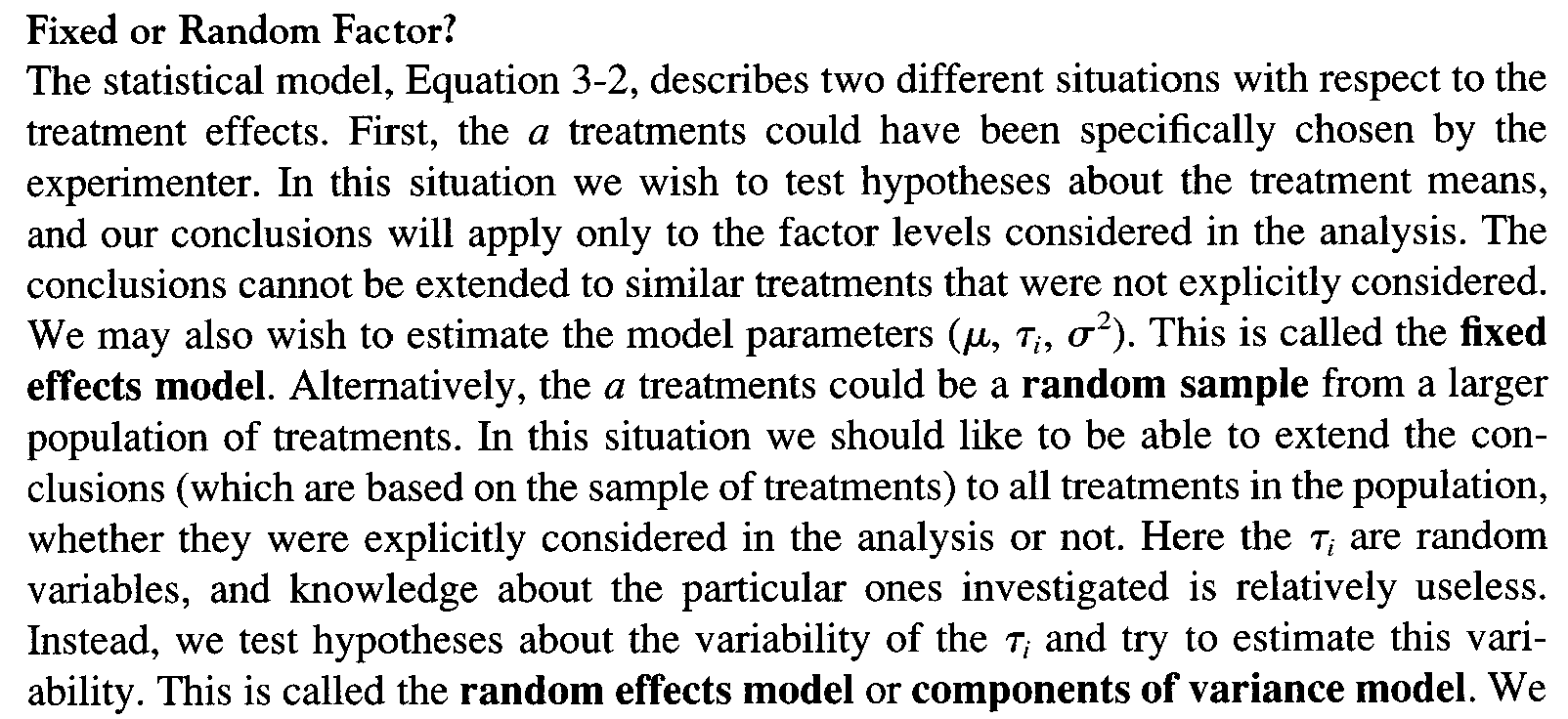 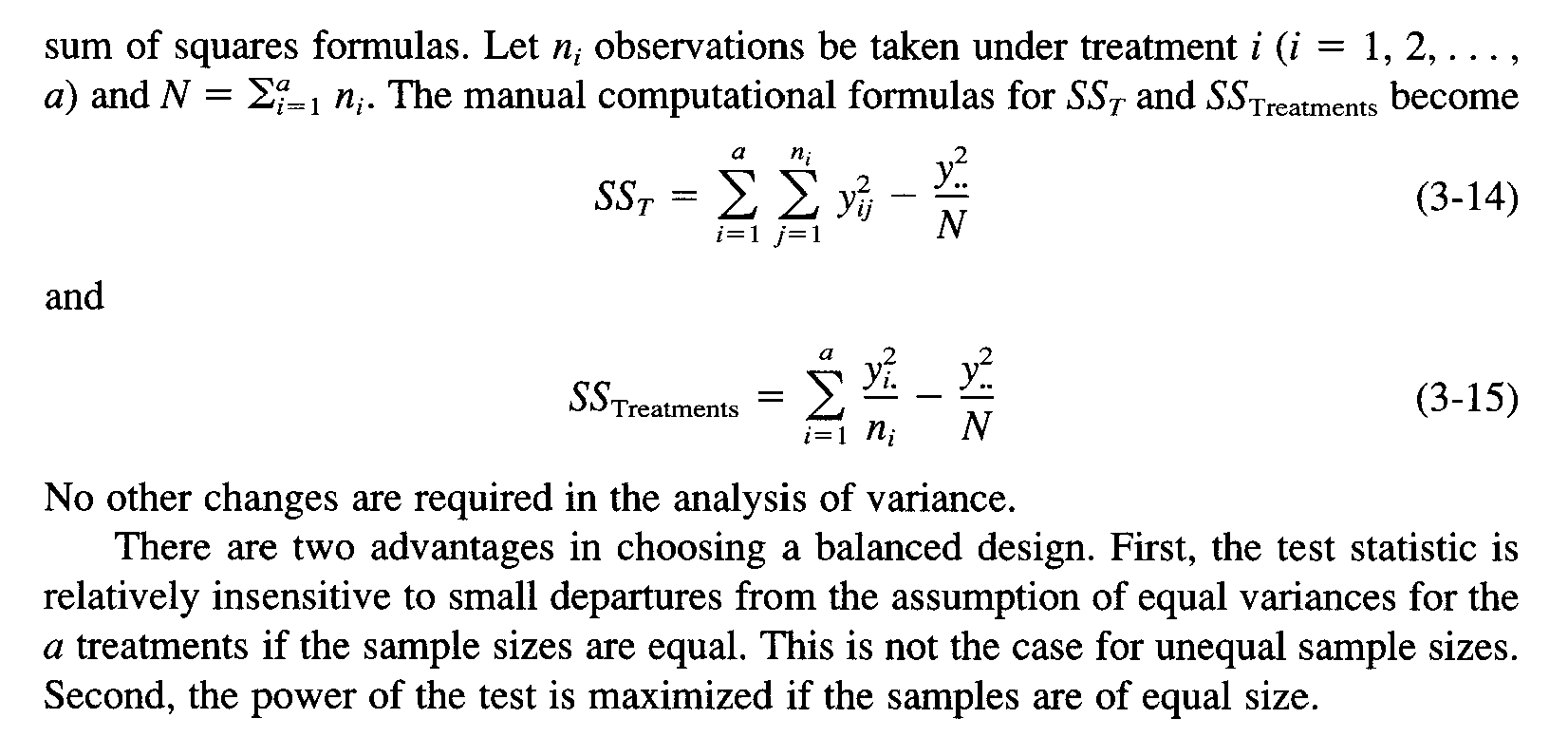 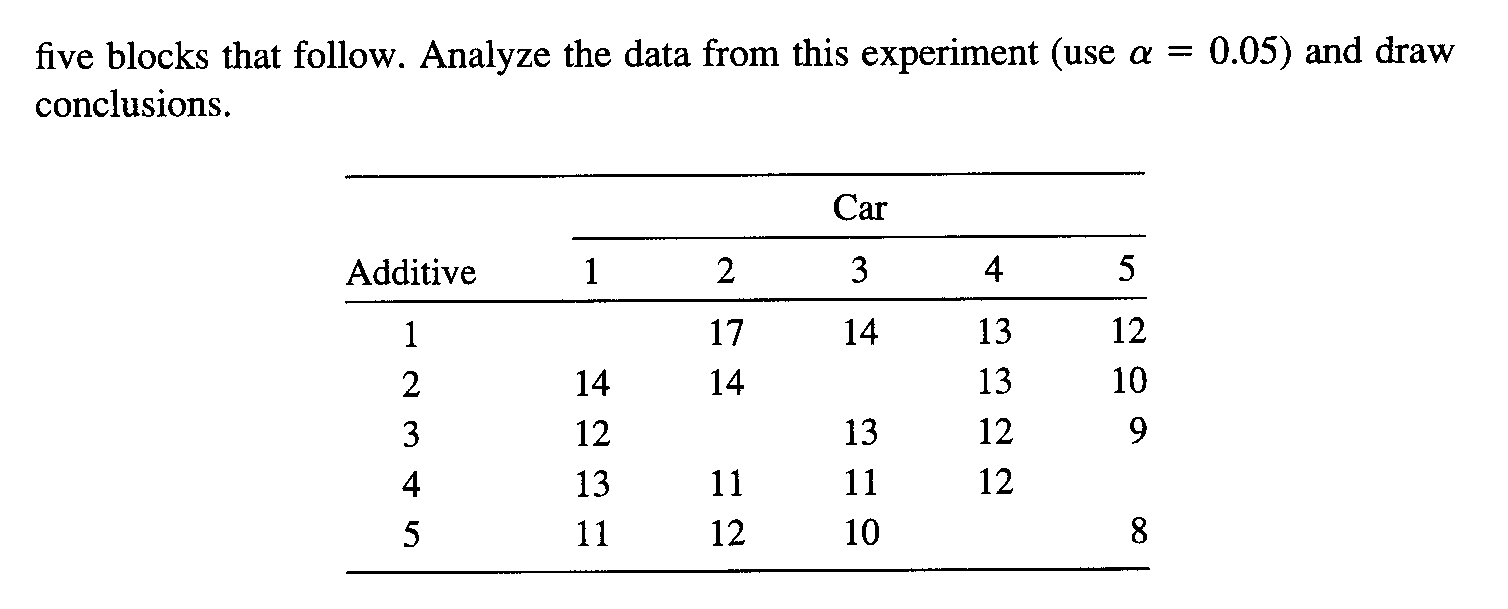 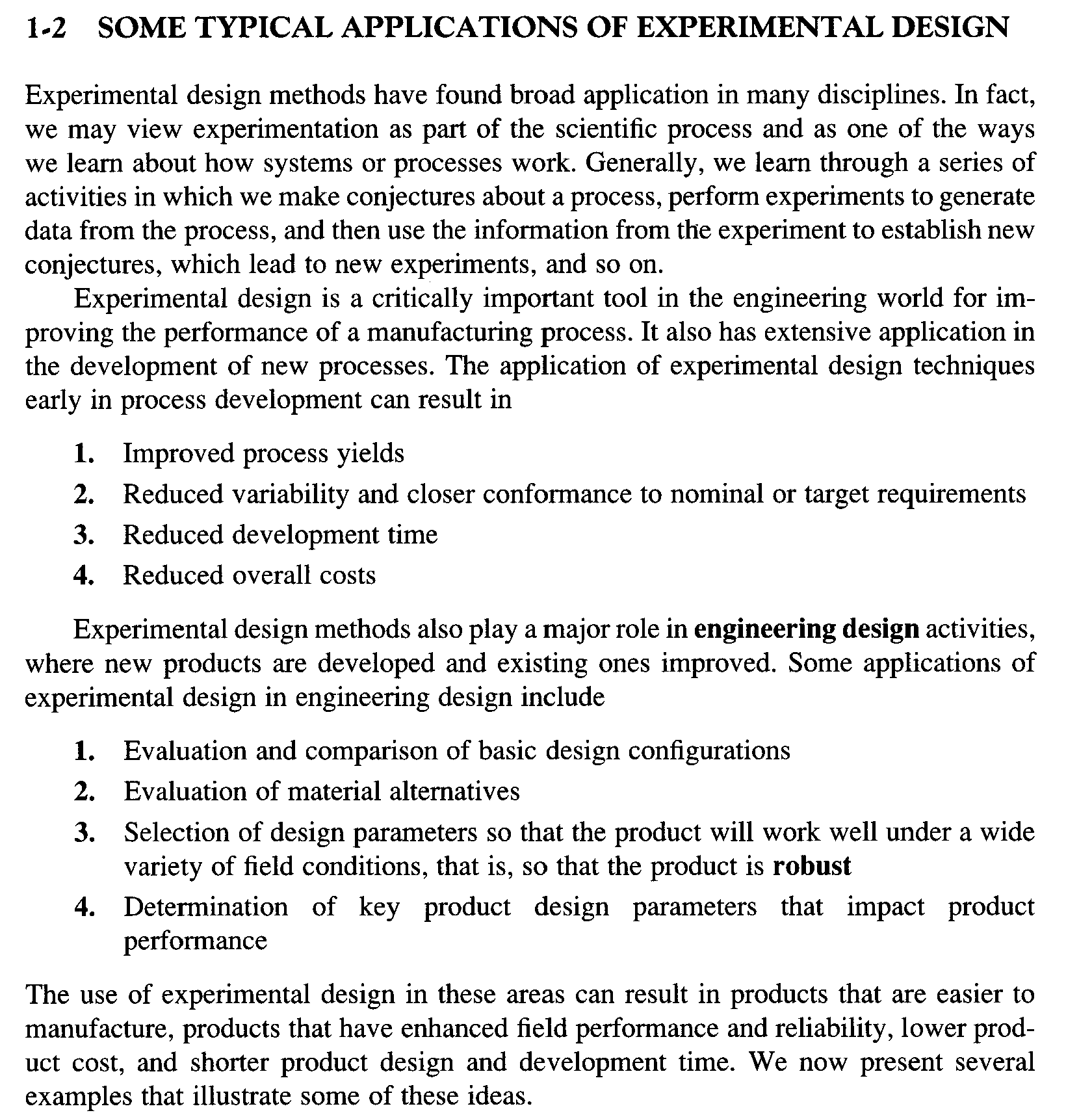 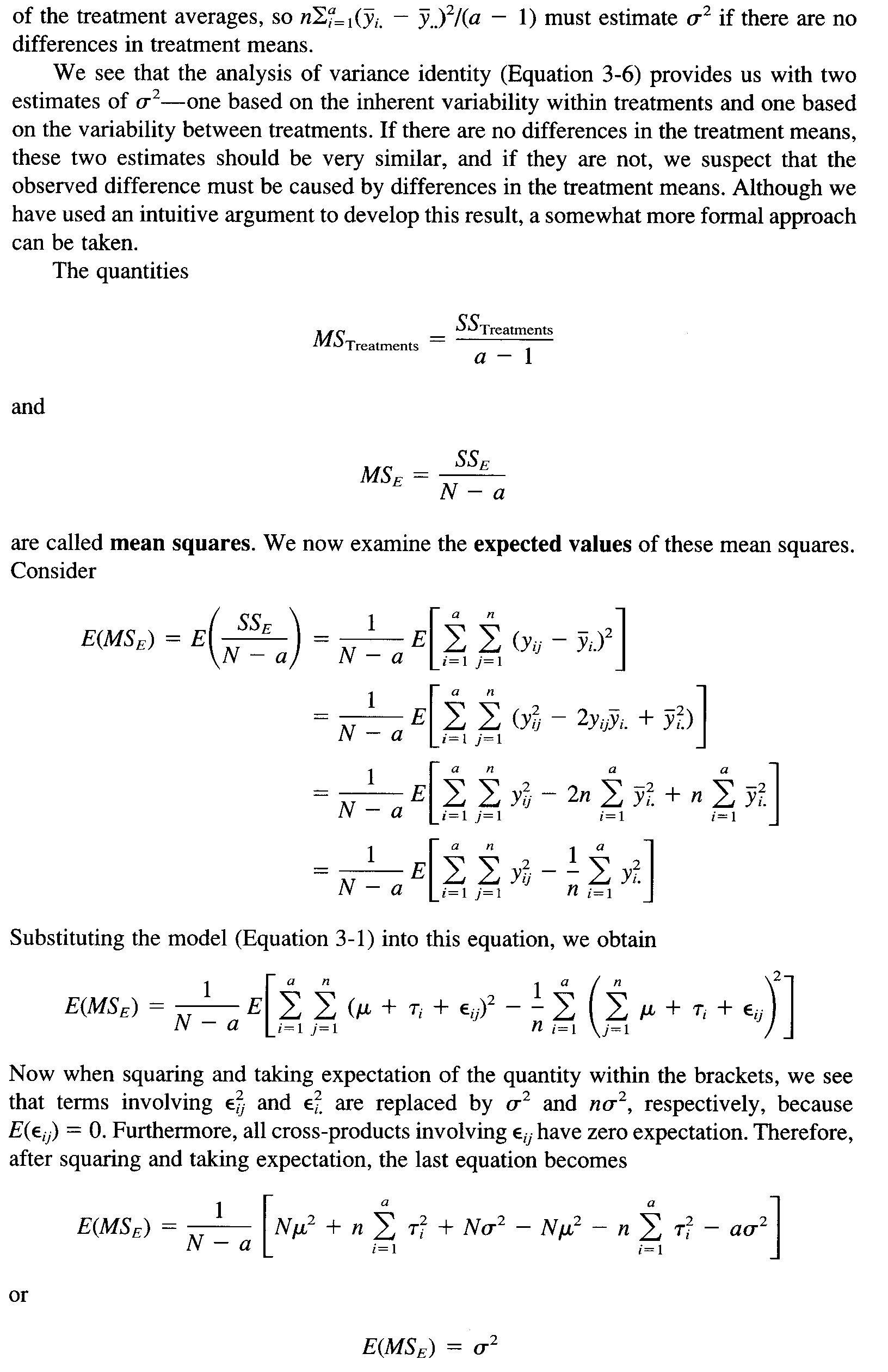 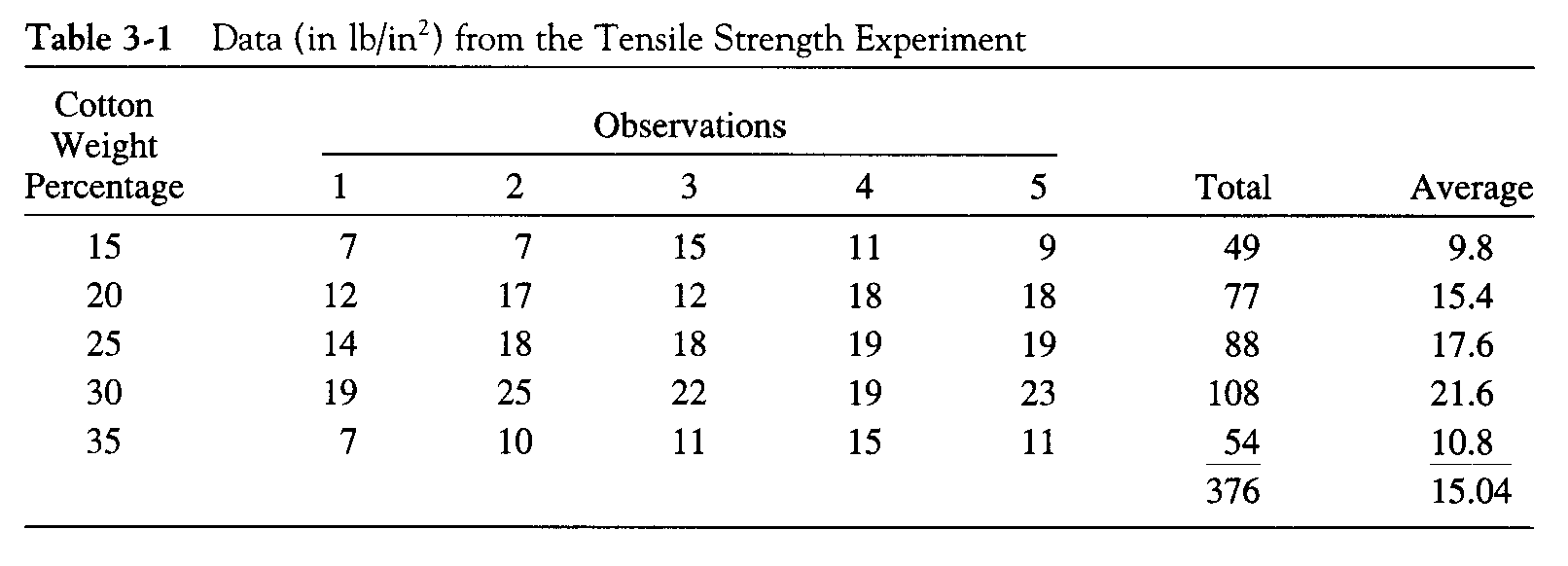 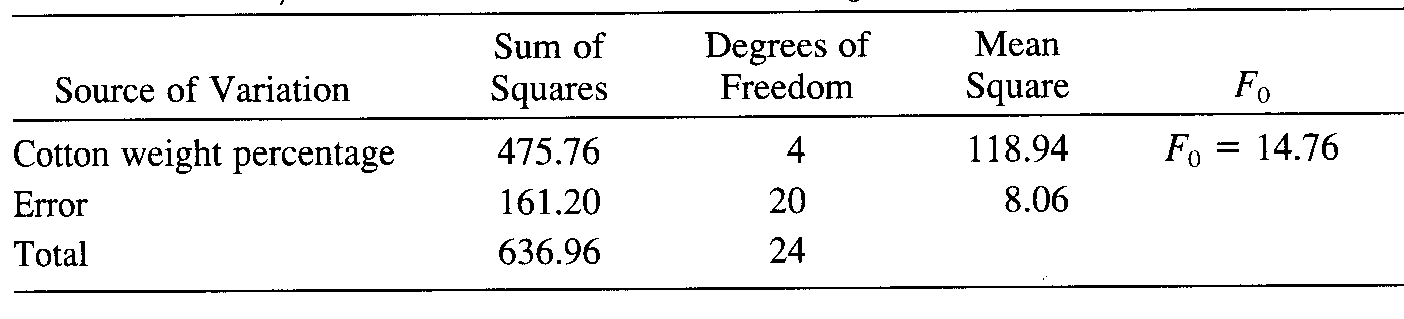 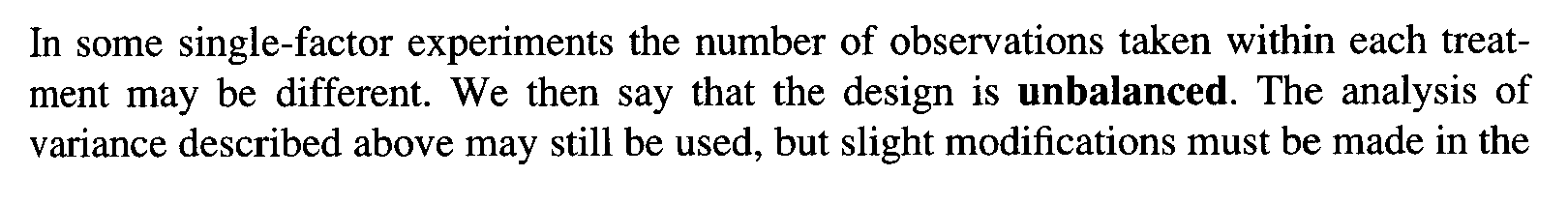 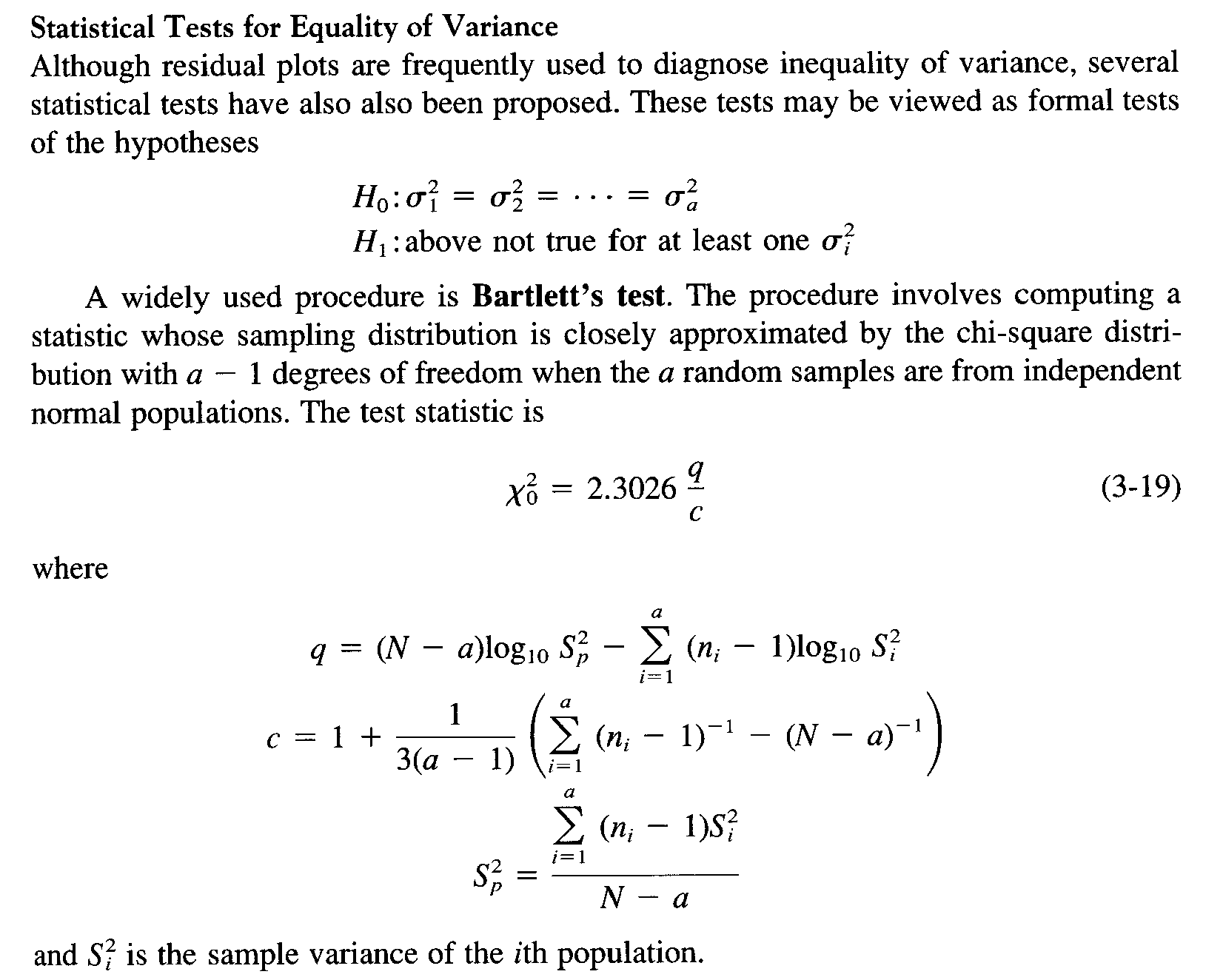 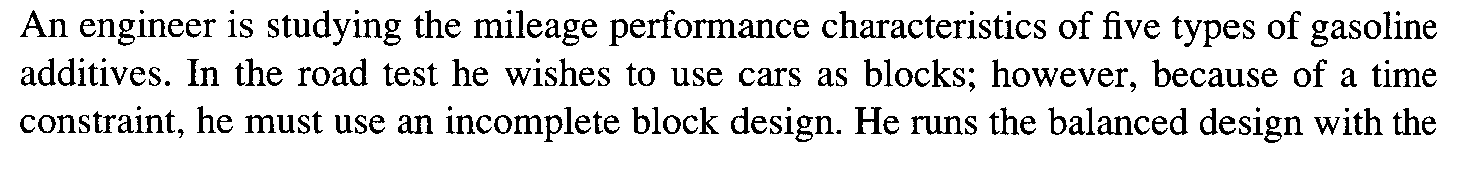 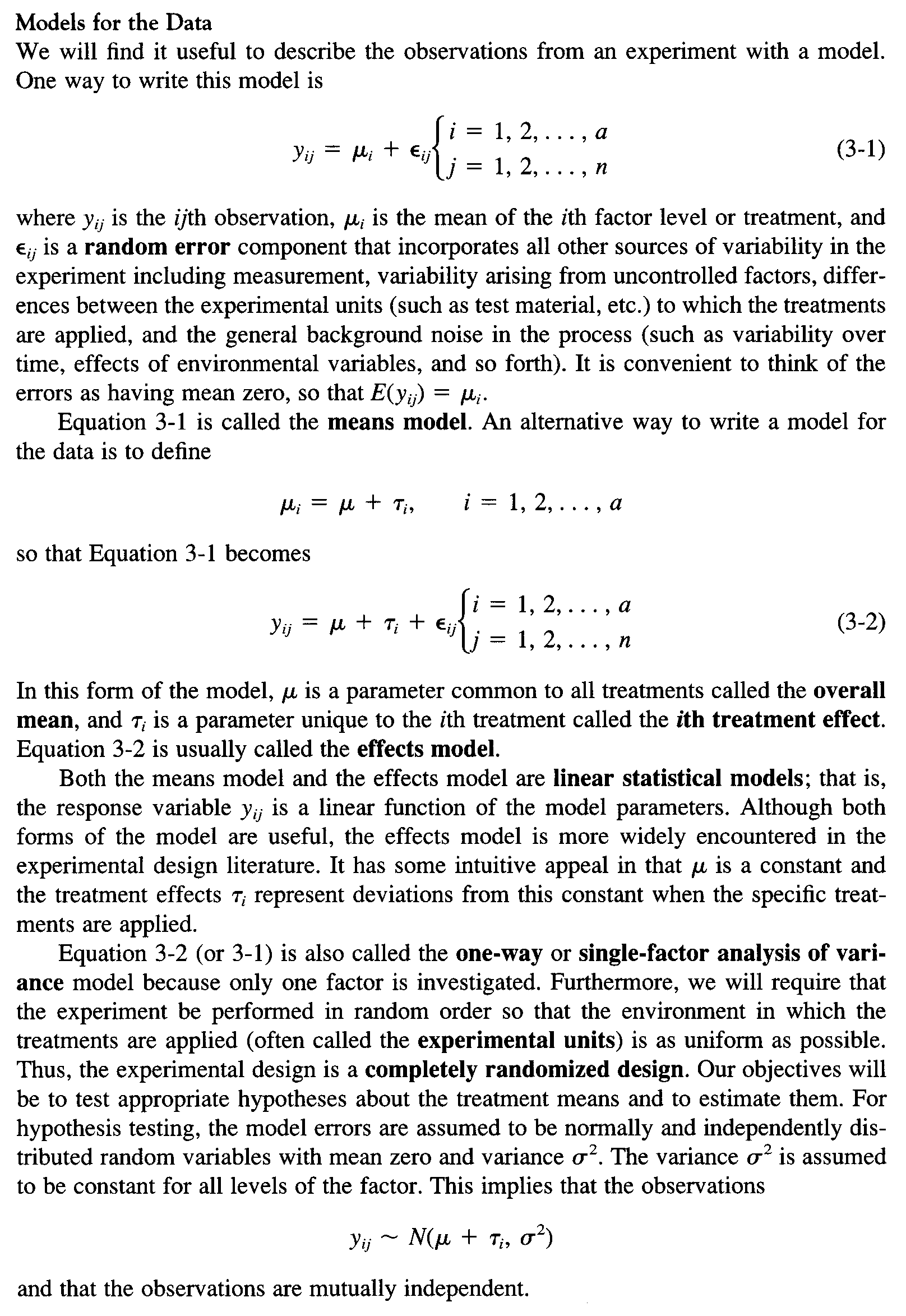 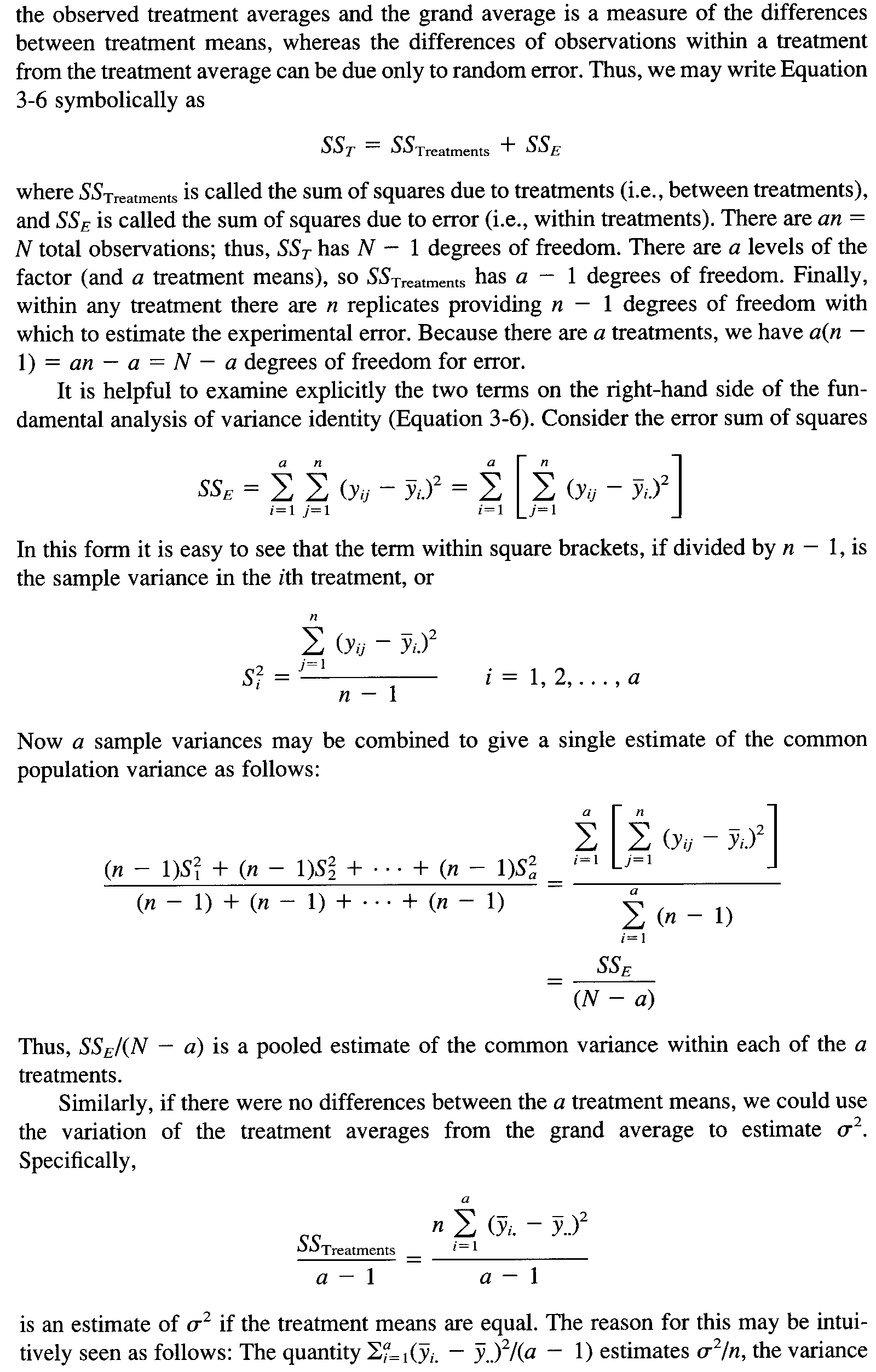 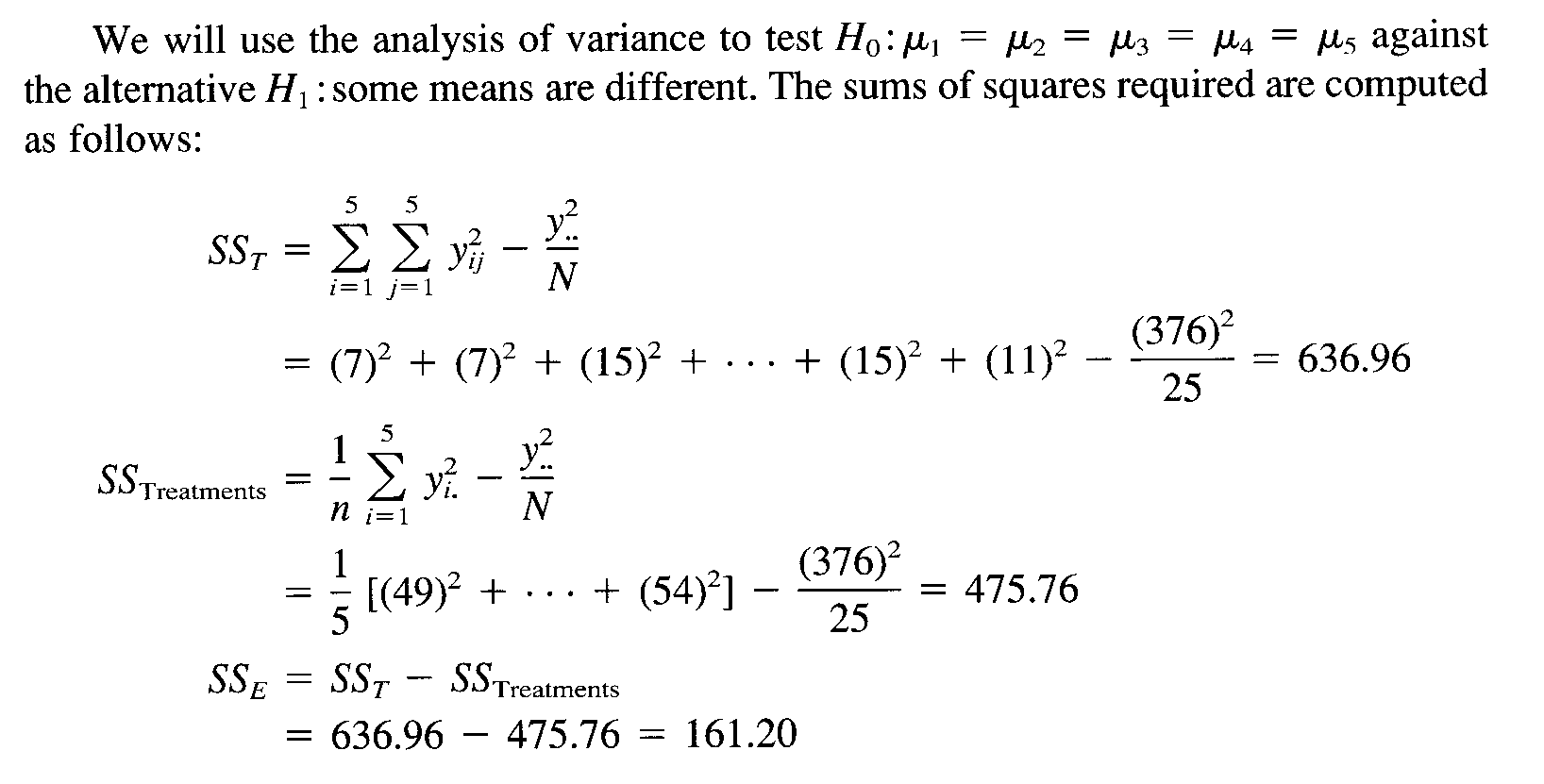 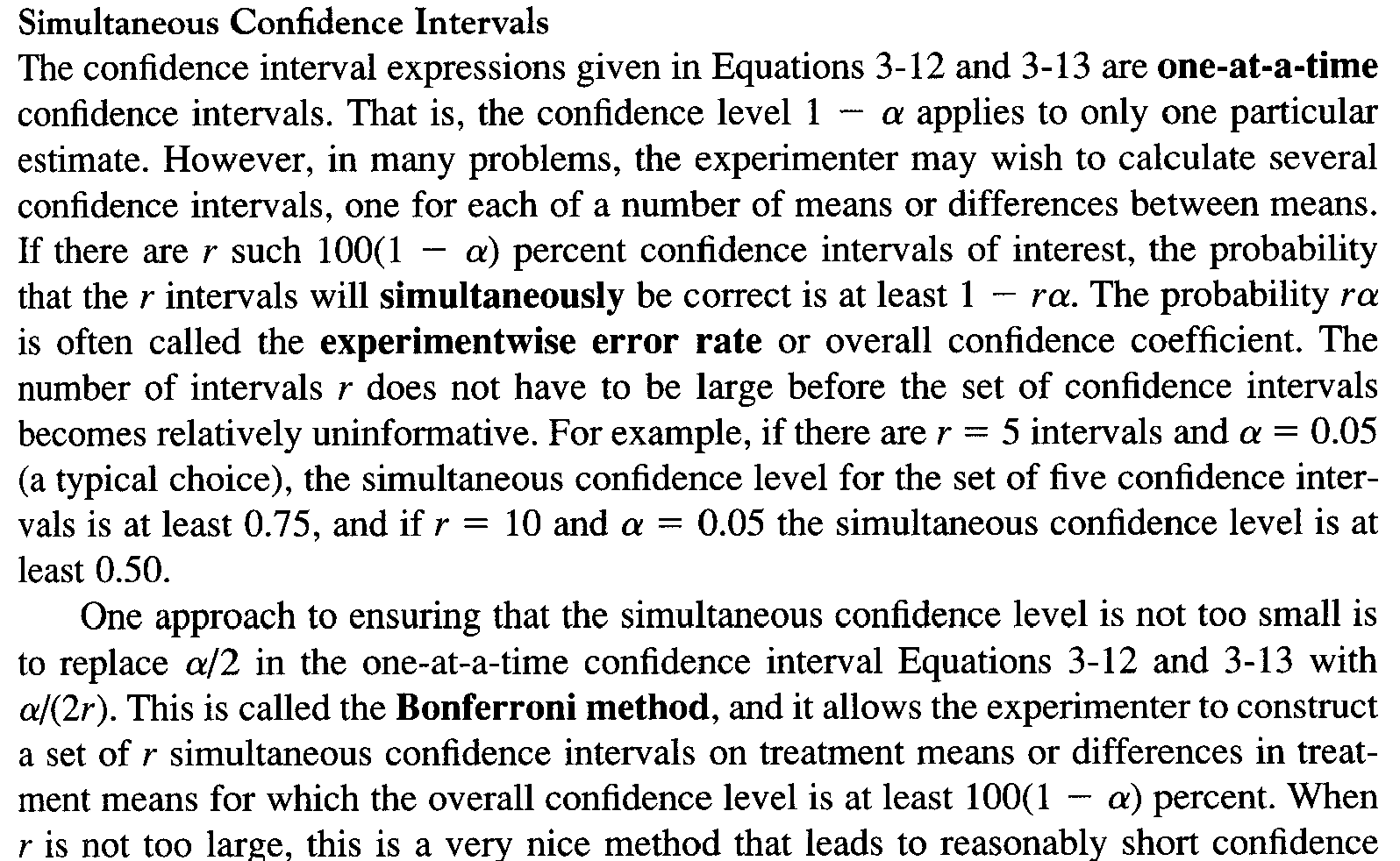 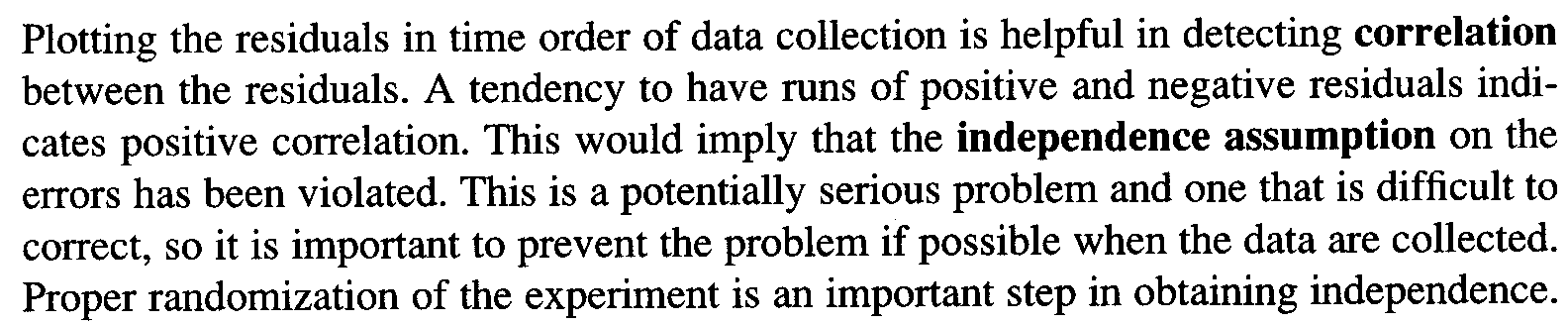 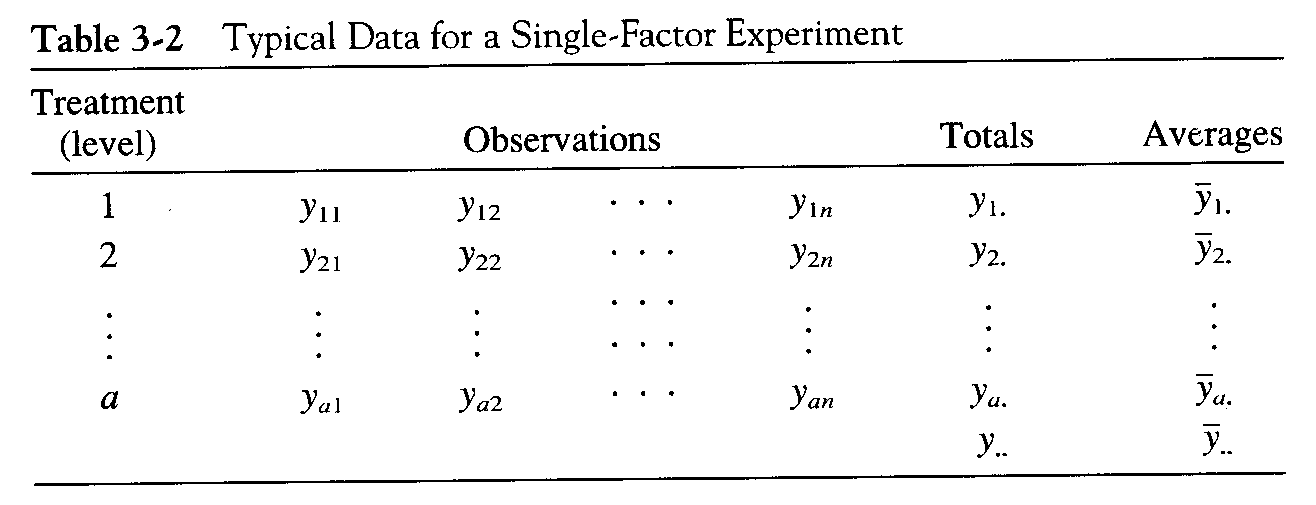 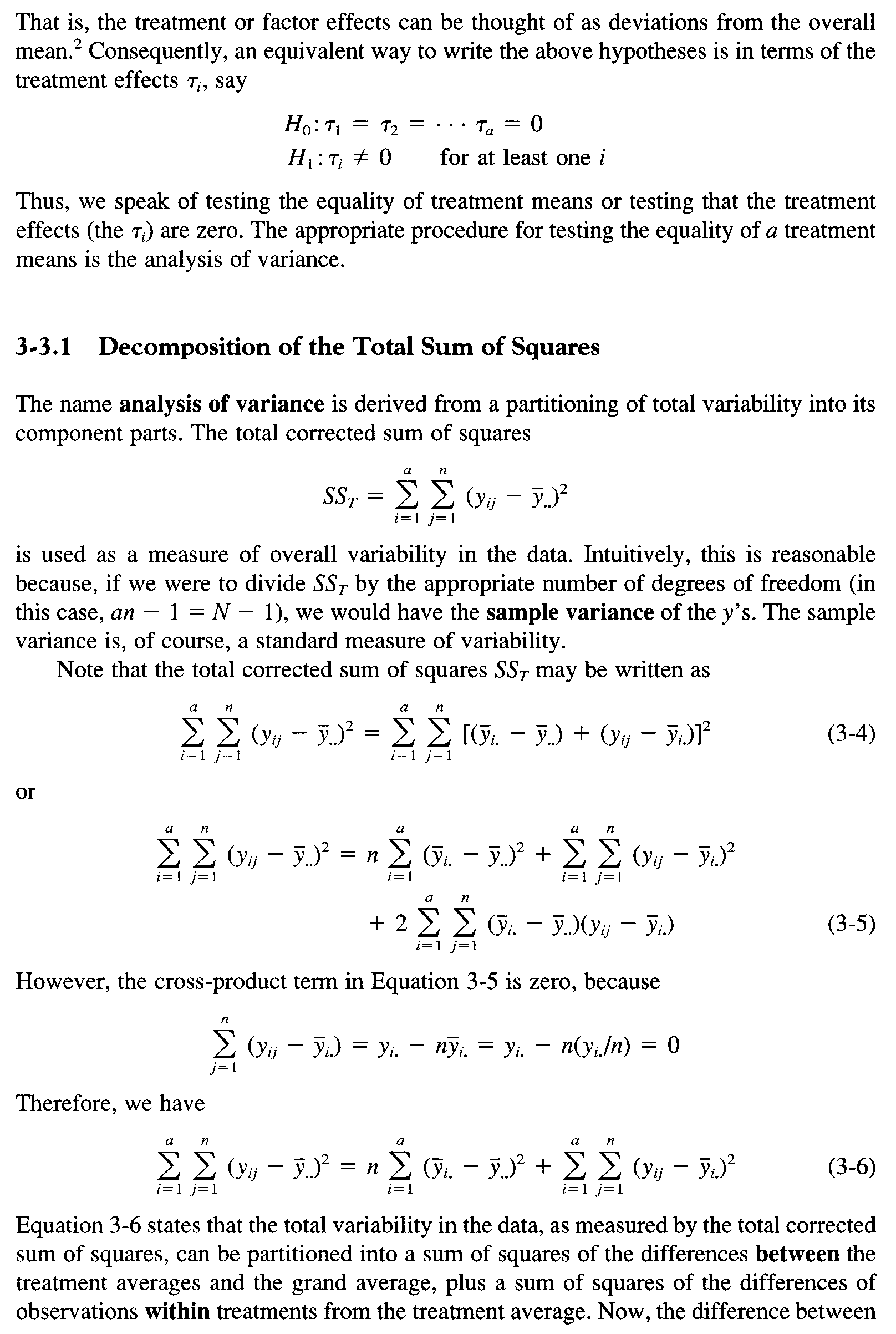 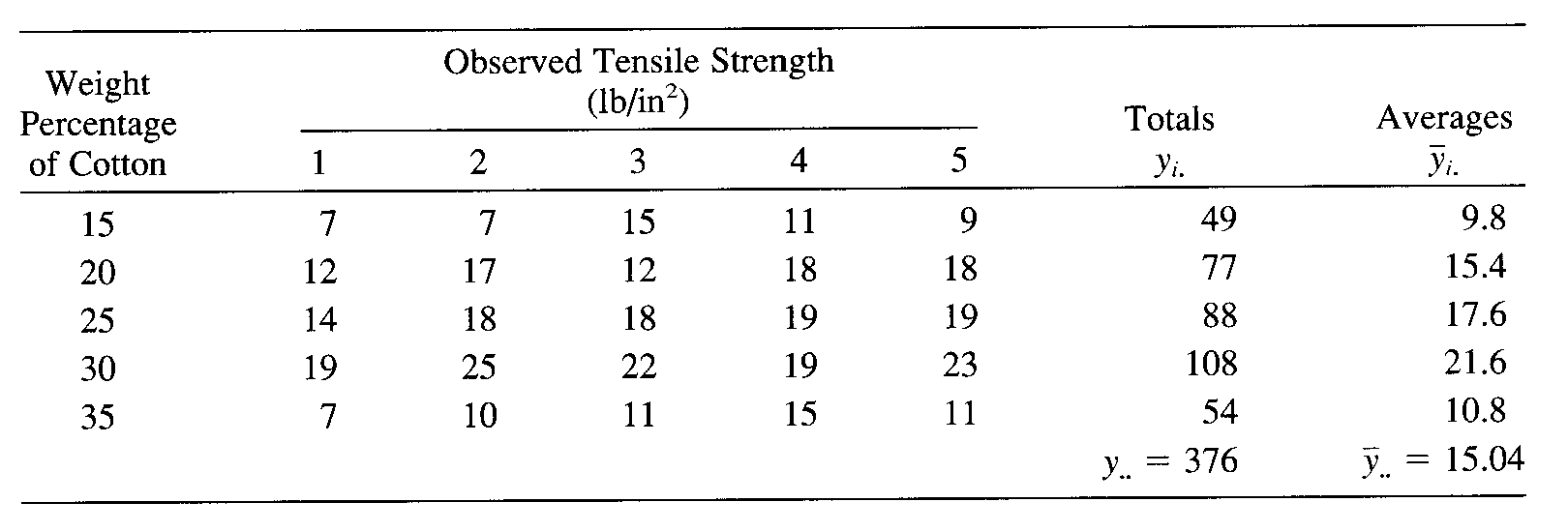 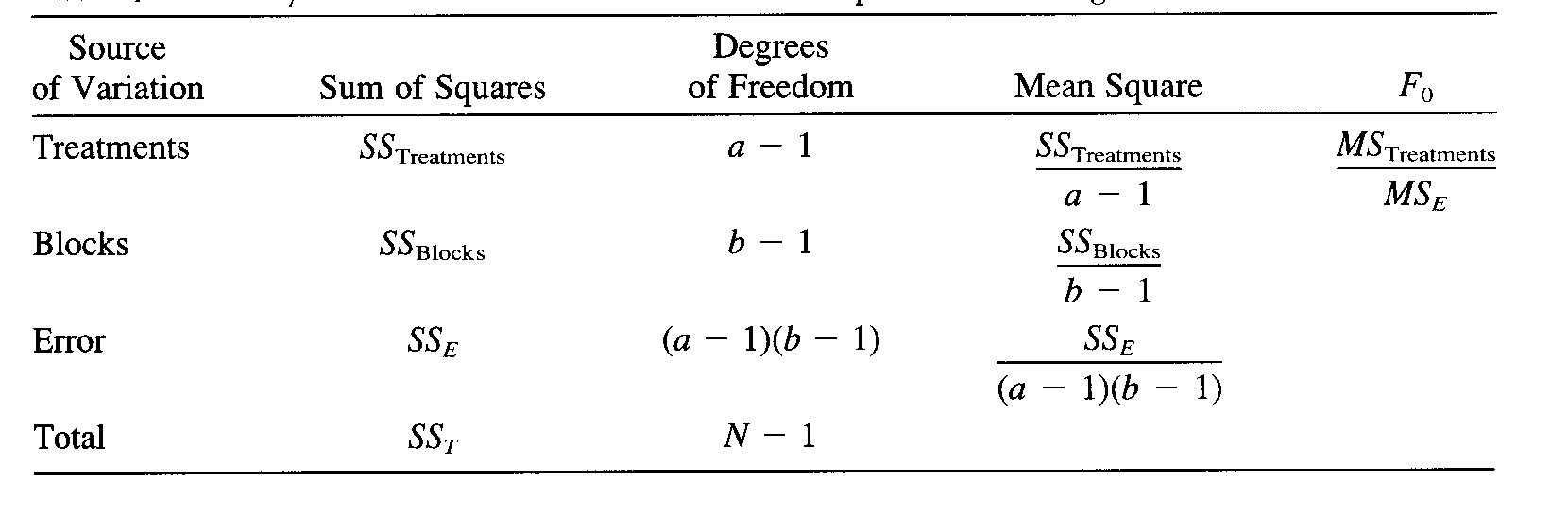 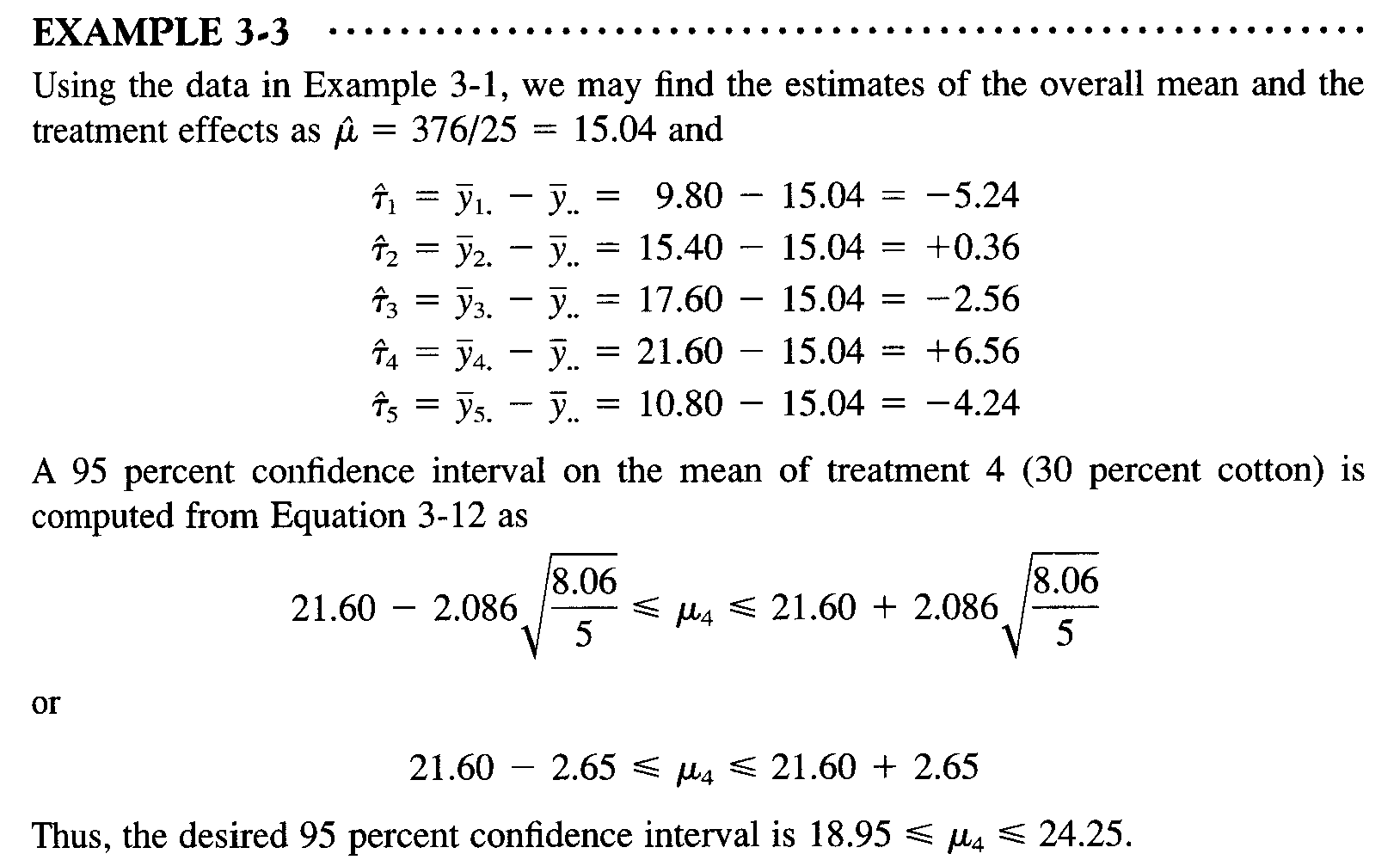 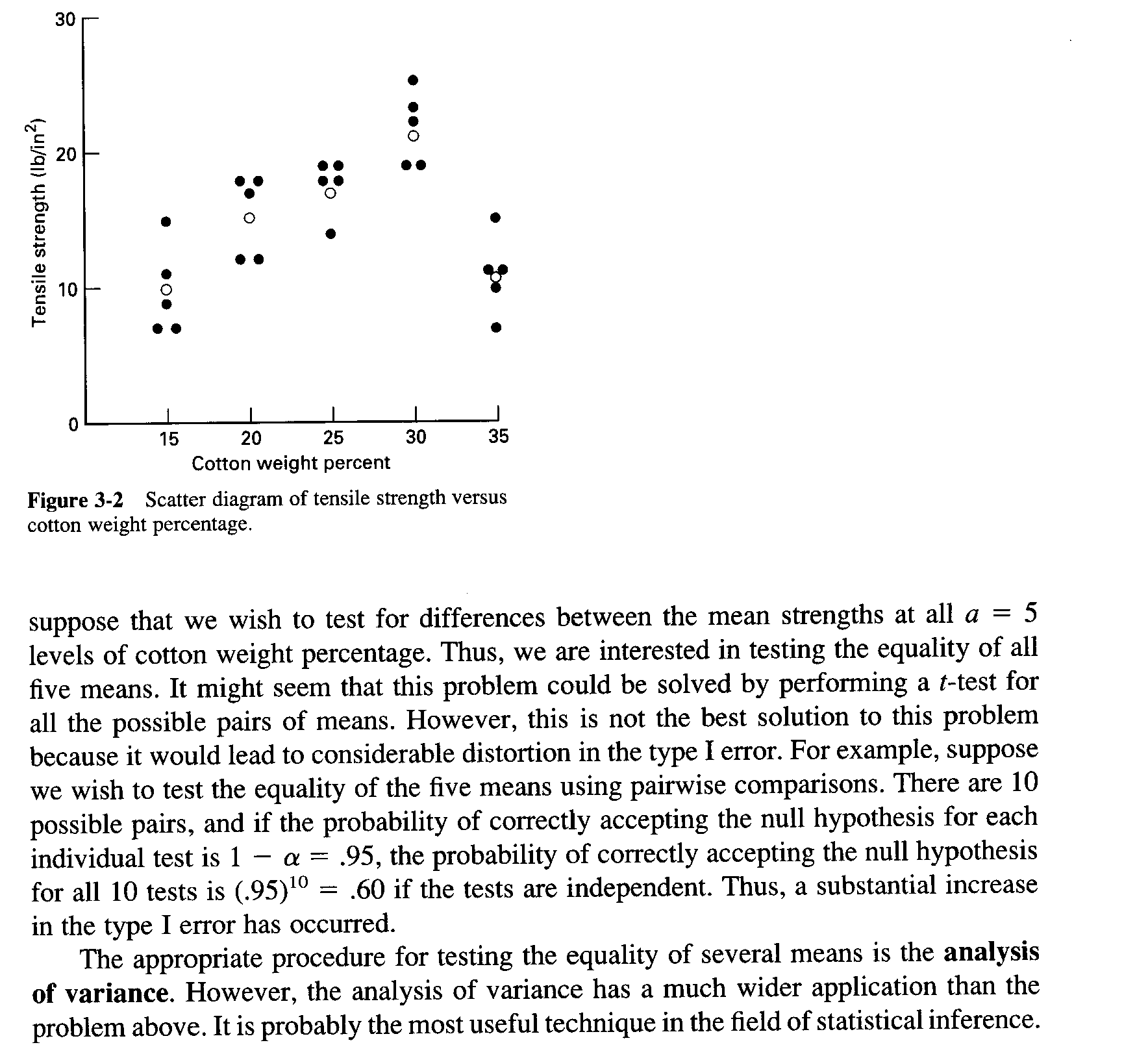 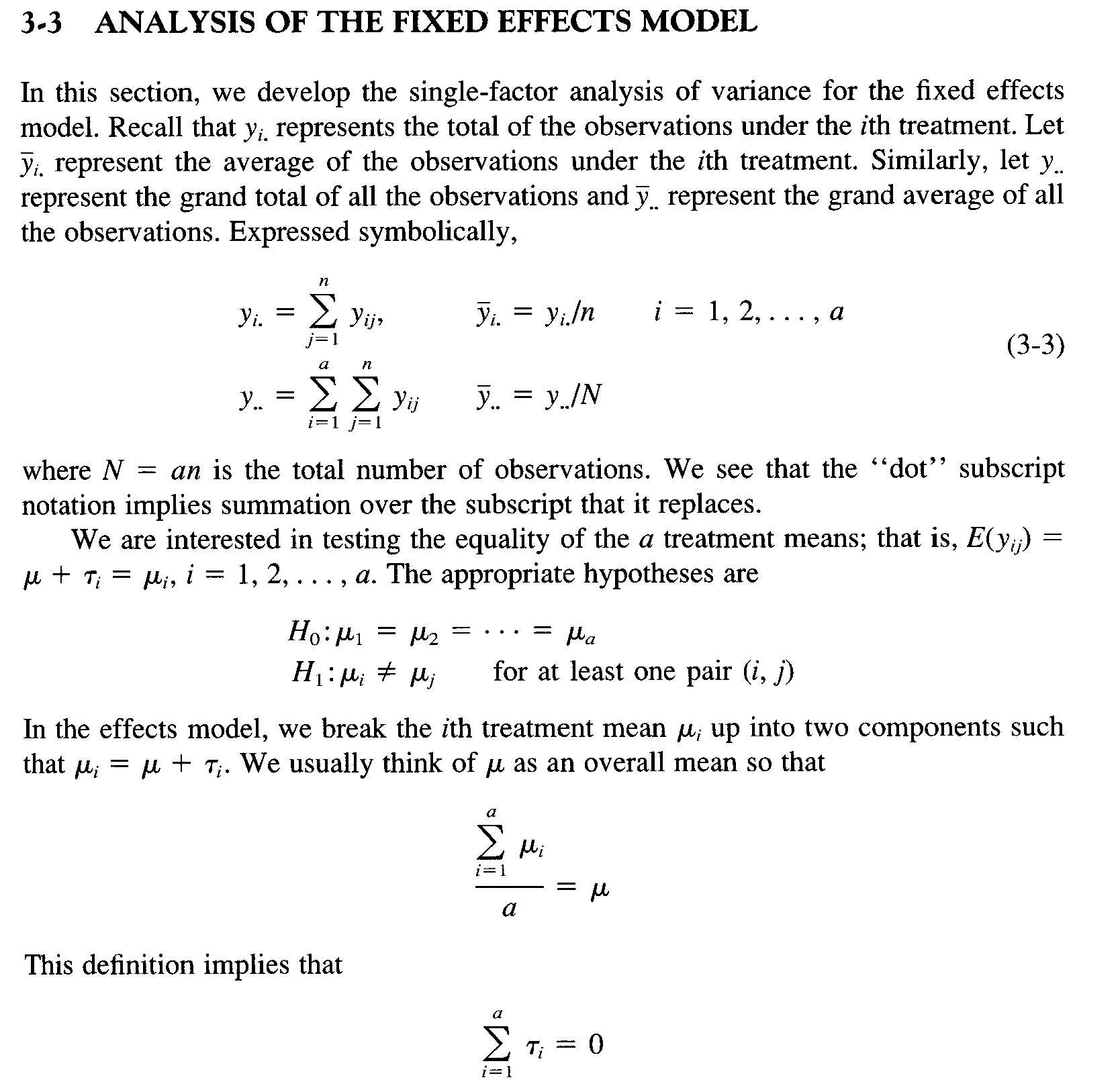 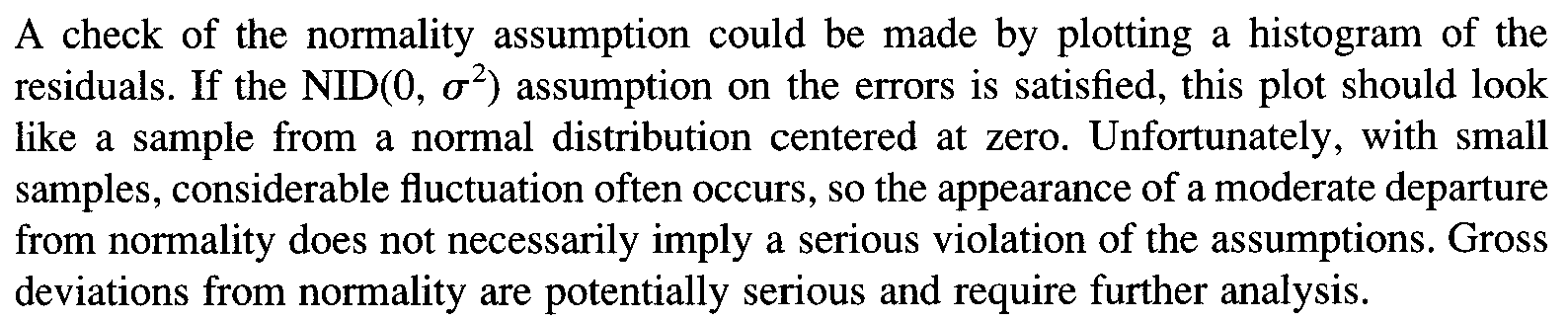 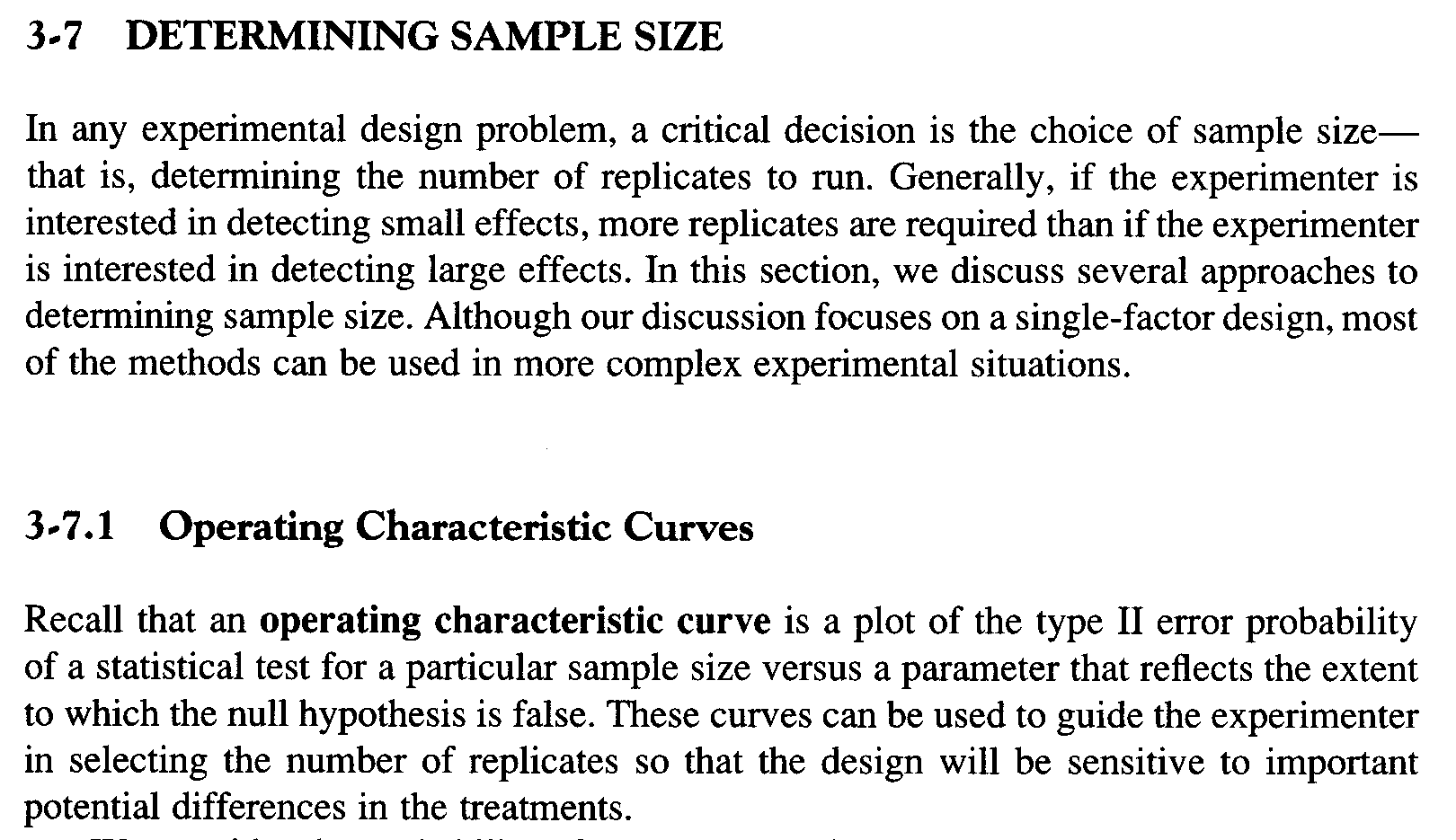 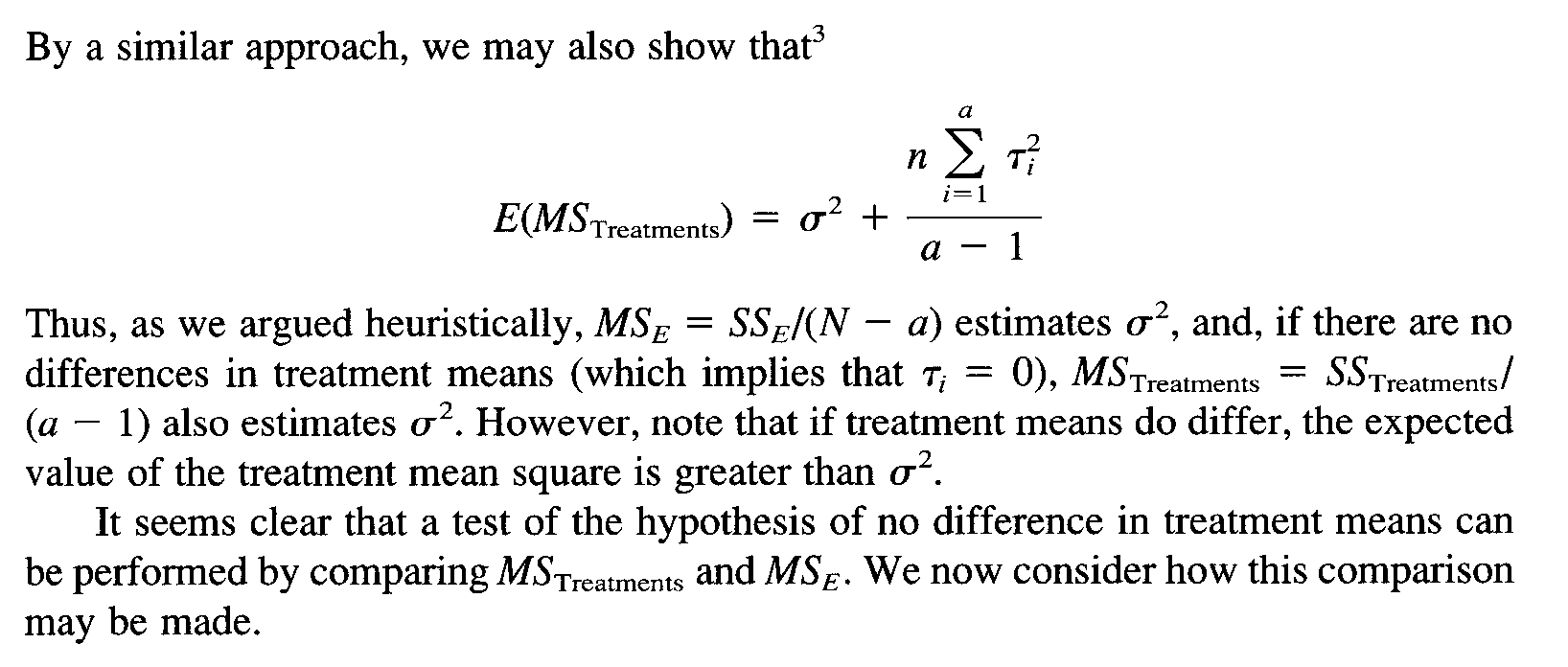 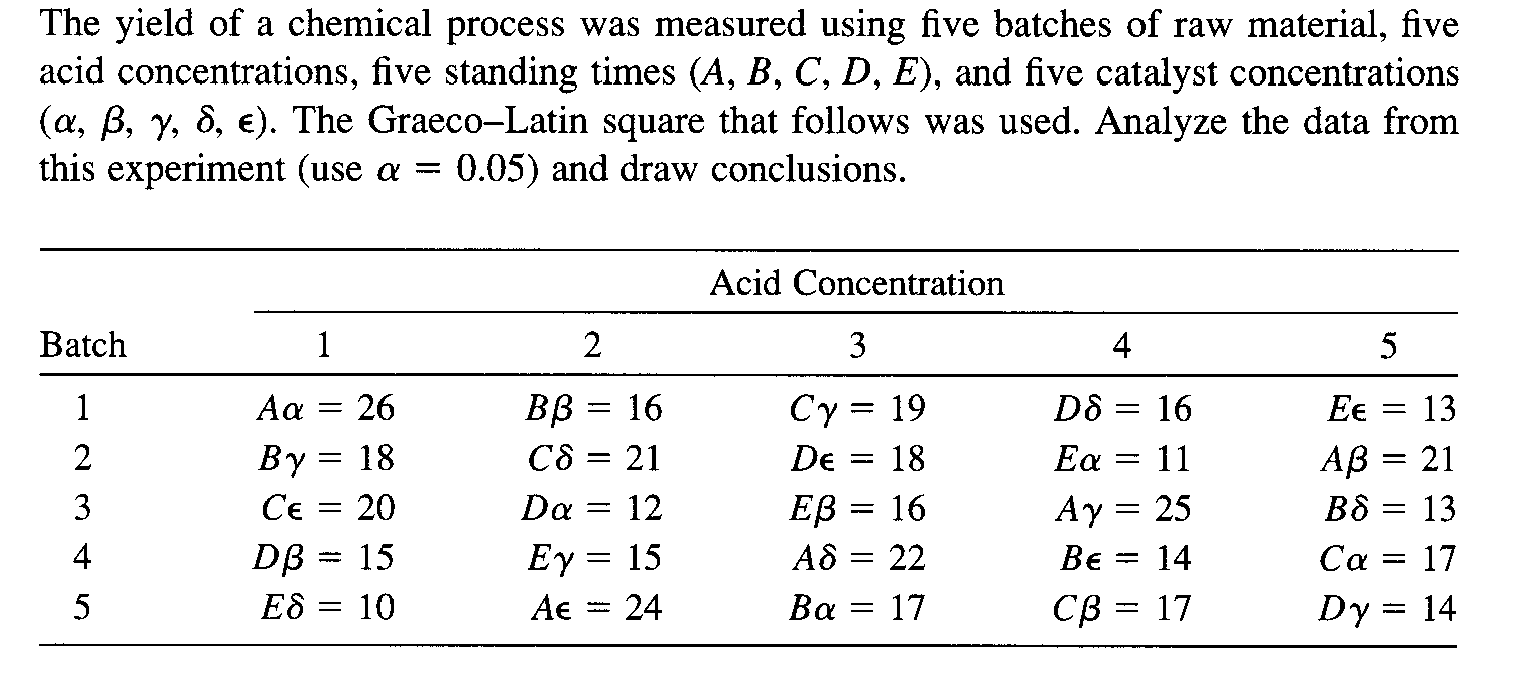 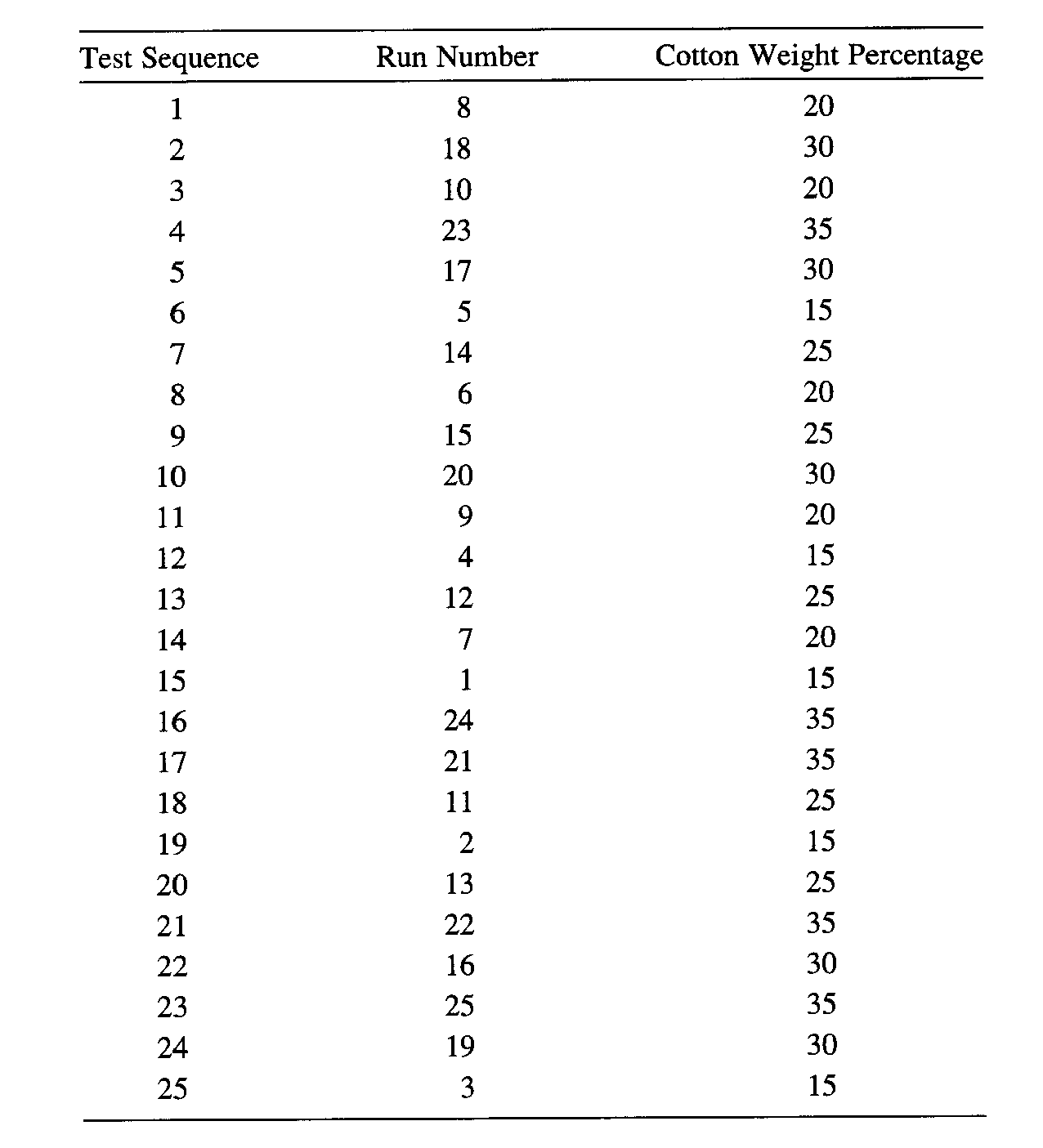 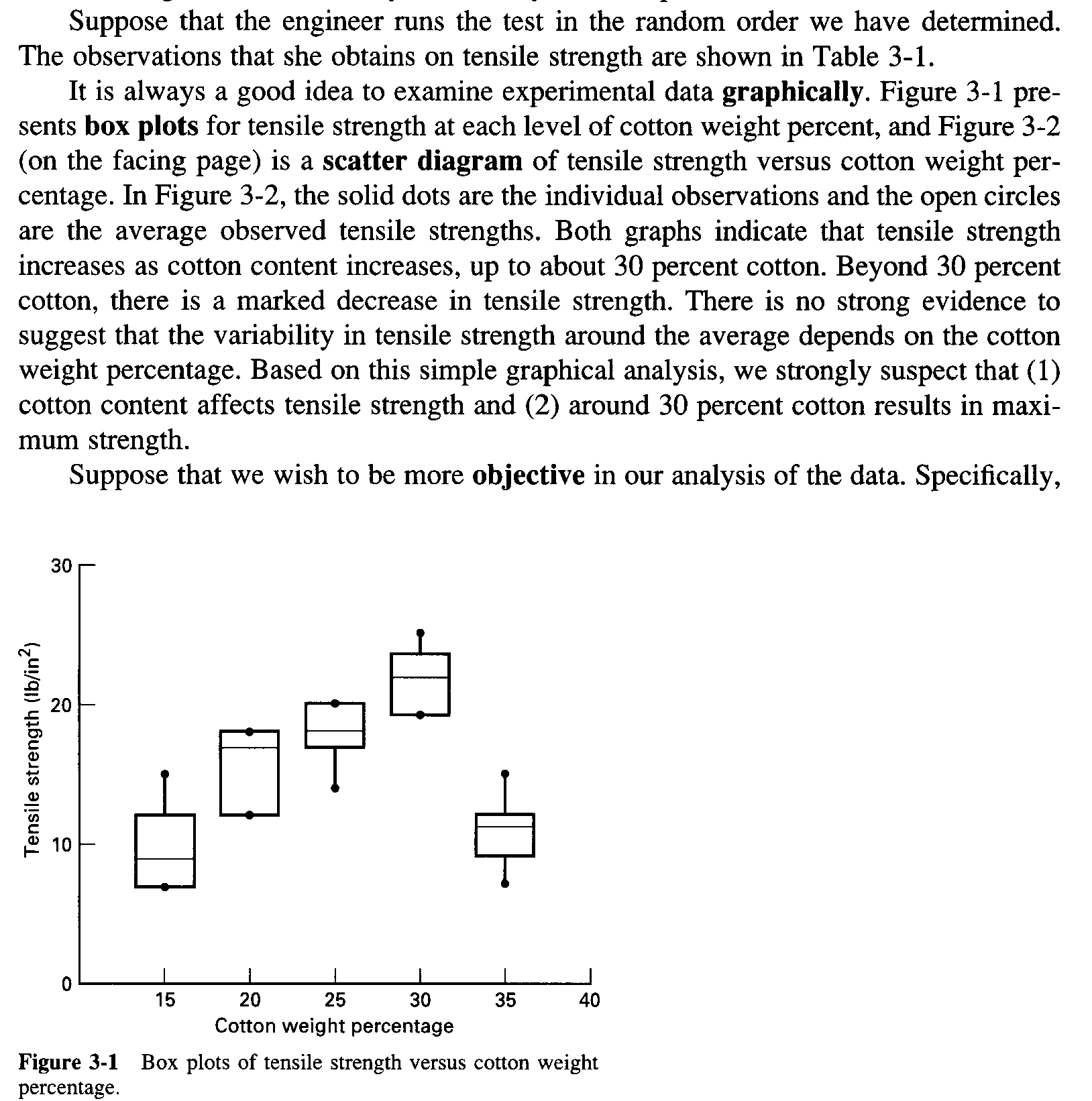 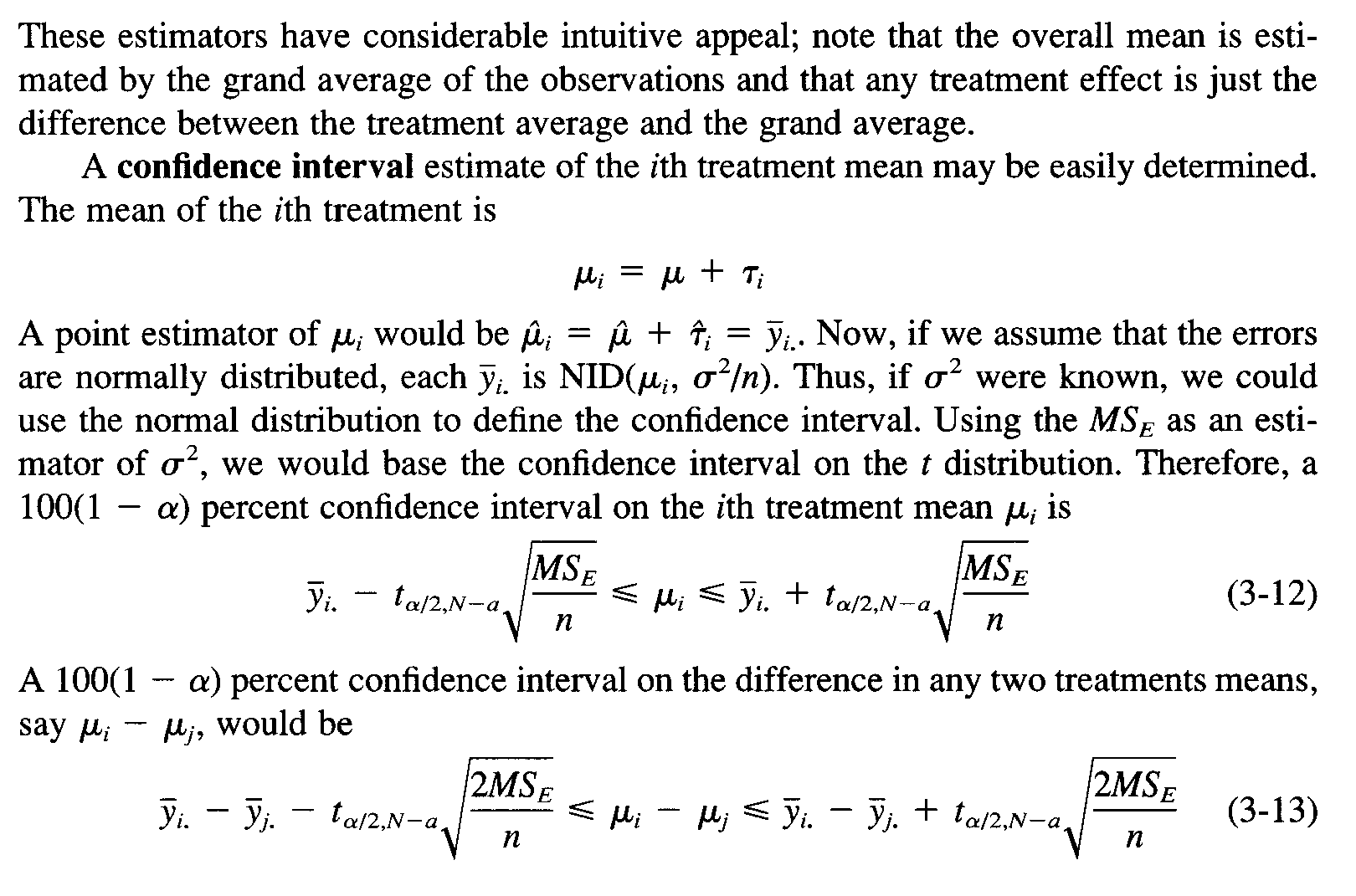 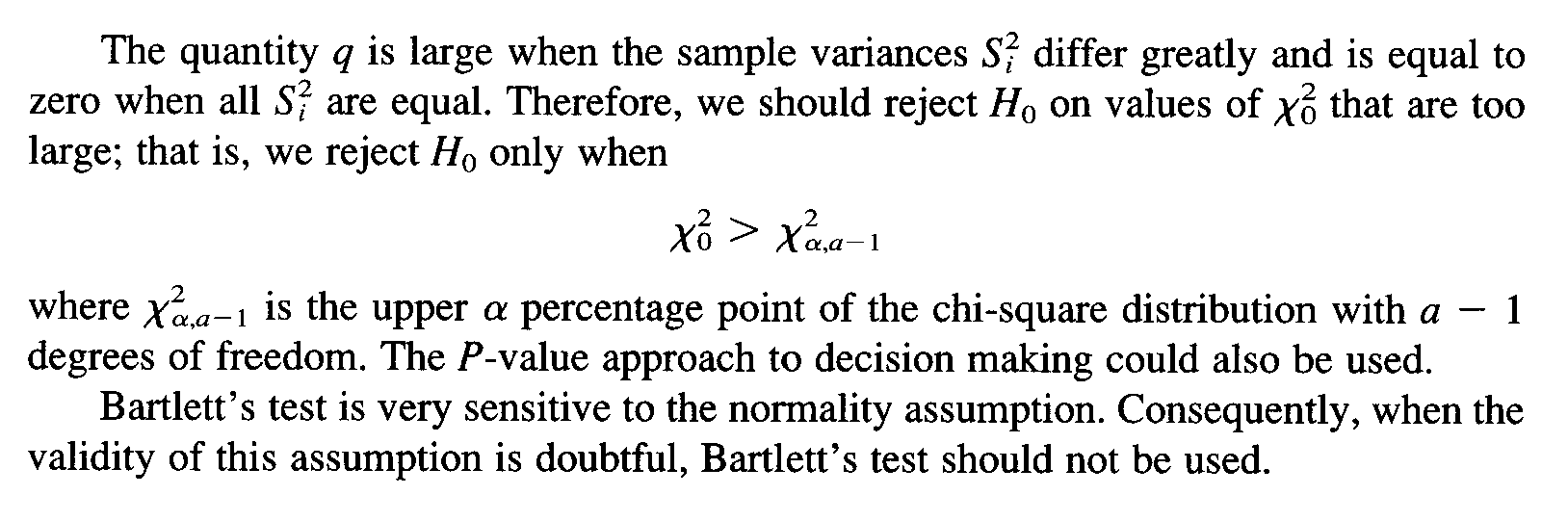 